Приложение к постановлению администрации города Усолье-Сибирское от 15.11.2019 № 2814 АКТУАЛИЗИРОВАННАЯ СХЕМА ВОДОСНАБЖЕНИЯ И ВОДООТВЕДЕНИЯ МУНИЦИПАЛЬНОГО ОБРАЗОВАНИЯ «ГОРОД УСОЛЬЕ-СИБИРСКОЕ» ИРКУТСКОЙ ОБЛАСТИ на 2019-2028 годы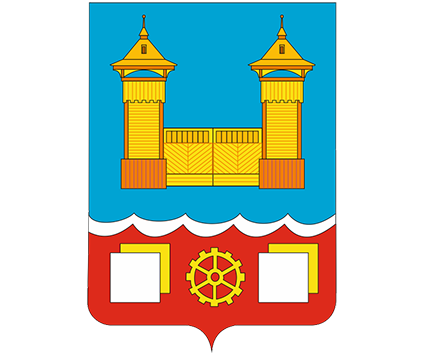 2019 г.Содержание1	Технико-экономическое состояние централизованных систем водоснабжения муниципального образования «город Усолье-Сибирское»	151.1	Описание системы и структуры водоснабжения городского округа и деление территории городского округа на эксплуатационные зоны	151.2	Описание территорий городского округа, не охваченных централизованными системами водоснабжения	161.3	Описание технологических зон водоснабжения, зон централизованного и нецентрализованного водоснабжения (территорий, на которых водоснабжение осуществляется с использованием централизованных и нецентрализованных систем горячего водоснабжения, систем холодного водоснабжения соответственно) и перечень централизованных систем водоснабжения	171.4	Описание результатов технического обследования централизованных систем водоснабжения	191.5	Описание существующих технических и технологических решений по предотвращению замерзания воды применительно к территории распространения вечномерзлых грунтов	281.6	Перечень лиц, владеющих на праве собственности или другом законном основании объектами централизованной системы водоснабжения, с указанием принадлежащих этим лицам таких объектов (границ зон, в которых расположены такие объекты)	282	Направления развития централизованных систем водоснабжения	292.1	Основные направления, принципы, задачи и целевые показатели развития централизованной системы водоснабжения муниципального образования Город Усолье-Сибирское	292.2	Различные сценарии развития централизованных систем водоснабжения в зависимости от различных сценариев.			323	Баланс водоснабжения и потребления горячей, питьевой, технической воды	353.1	Общий баланс подачи и реализации воды, включая анализ и оценку структурных составляющих потерь горячей, питьевой, технической воды при ее производстве и транспортировке	353.2	Территориальный баланс подачи горячей, питьевой, технической воды по технологическим зонам водоснабжения (годовой и в сутки максимального водопотребления)	363.3	Структурный баланс реализации горячей, питьевой, технической воды по группам абонентов с разбивкой на хозяйственно-питьевые нужды населения, производственные нужды юридических лиц и другие нужды поселений и городских округов (пожаротушение, полив и др.)	363.4	Сведения о фактическом потреблении населением горячей, питьевой, технической воды исходя из статистических и расчетных данных и сведений о действующих нормативах потребления коммунальных услуг	373.5	Описание существующей системы коммерческого учета горячей, питьевой, технической воды и планов по установке приборов учета	383.6	Анализ резервов и дефицитов производственных мощностей системы водоснабжения муниципального образования «город Усолье-Сибирское»	383.7	Прогнозные балансы потребления горячей, питьевой, технической воды на срок не менее 10 лет с учетом различных сценариев развития поселений, городских округов, рассчитанные на основании расхода горячей, питьевой, технической воды в соответствии со СНиП 2.04.02-84 и СниП 2.04.01-85, а также исходя из текущего объема потребления воды населением и его динамики с учетом перспективы развития и изменения состава и структуры застройки	393.8	Описание централизованной системы горячего водоснабжения с использованием закрытых систем горячего водоснабжения, отражающее технологические особенности указанной системы	413.9	Сведения о фактическом и ожидаемом потреблении горячей, питьевой, технической воды (годовое, среднесуточное, максимальное суточное)	423.10	Описание территориальной структуры потребления горячей, питьевой, технической воды, которую следует определять по отчетам организаций, осуществляющих водоснабжение с разбивкой по технологическим зонам	433.11	Прогноз распределения расходов воды на водоснабжение по типам абонентов, в том числе на водоснабжение жилых зданий, объектов общественно-делового назначения, промышленных объектов, исходя из фактических расходов горячей, питьевой, технической воды с учетом данных о перспективном потреблении горячей, питьевой, технической воды абонентами	443.12	Сведения о фактических и планируемых потерях горячей, питьевой, технической воды при ее транспортировке (годовые, среднесуточные значения)	463.13	Перспективные балансы водоснабжения и водоотведения (общий – баланс подачи и реализации горячей, питьевой, технической воды, территориальный – баланс подачи горячей, питьевой, технической воды по технологическим зонам водоснабжения, структурный – баланс реализации горячей, питьевой, технической воды по группам абонентов)	473.14	Расчет требуемой мощности водозаборных и очистных сооружений исходя из данных о перспективном потреблении горячей, питьевой, технической воды и величины потерь горячей, питьевой, технической воды при ее транспортировке с указанием требуемых объемов подачи и потребления горячей, питьевой, технической воды, дефицита (резерва) мощностей по технологическим зонам с разбивкой по годам	483.15	Наименование организации, которая наделена статусом гарантирующей организации	504	Предложения по строительству, реконструкции и модернизации объектов централизованных систем водоснабжения	514.1	Перечень основных мероприятий по реализации схем водоснабжения с разбивкой по годам	514.2	Технические обоснования основных мероприятий по реализации схем водоснабжения, в том числе гидрогеологические характеристики потенциальных источников водоснабжения, санитарные характеристики источников водоснабжения, а также возможное изменение указанных характеристик в результате реализации мероприятий, предусмотренных схемами водоснабжения и водоотведения.	514.3	Сведения о вновь строящихся, реконструируемых и предлагаемых к выводу из эксплуатации объектах системы водоснабжения.	524.4	Сведения о развитии систем диспетчеризации, телемеханизации и систем управления режимами водоснабжения на объектах организаций, осуществляющих водоснабжение.	524.5	Сведения об оснащенности зданий, строений, сооружений приборами учета воды и их применении при осуществлении расчетов за потребленную воду.	524.6	Описание вариантов маршрутов прохождения трубопроводов (трасс) по территории поселения, городского округа и их обоснование.	534.7	Рекомендации о месте размещения насосных станций, резервуаров, водонапорных башен.	544.8	Границы планируемых зон размещения объектов централизованных систем горячего водоснабжения, холодного водоснабжения.	544.9	Карты (схемы) существующего и планируемого размещения объектов централизованных систем холодного водоснабжения.	545	Экологические аспекты мероприятий по строительству и реконструкции объектов централизованной системы водоснабжения	555.1	Сведения о мерах по предотвращению вредного воздействия на водный бассейн предлагаемых к новому строительству и реконструкции объектов централизованной системы водоснабжения при сбросе (утилизации) промывных вод	555.2	Сведения о мерах по предотвращению вредного воздействия на окружающую среду при реализации мероприятий по снабжению и хранению химических реагентов, используемых в водоподготовке (хлор и другие).	556	Оценка объемов капитальных вложений в строительство, реконструкцию и модернизацию объектов централизованных систем водоснабжения	567	Целевые показатели развития централизованных систем водоснабжения	578	Перечень выявленных бесхозяйных объектов централизованных систем водоснабжения (в случае их выявления) и перечень организаций, уполномоченных на их эксплуатацию	579	Существующее положение в сфере водоотведения муниципального образования «город Усолье-Сибирское».	589.1	Описание структуры системы сбора, очистки и отведения сточных вод на территории городского округа и деление территории городского округа на эксплуатационные зоны	589.2	Описание результатов технического обследования централизованной системы водоотведения, включая описание существующих канализационных очистных сооружений, в том числе оценку соответствия применяемой технологической схемы очистки сточных вод требованиям обеспечения нормативов качества очистки сточных вод, определение существующего дефицита (резерва) мощностей сооружений и описание локальных очистных сооружений, создаваемых абонентами	599.3	Описание технологических зон водоотведения, зон централизованного и нецентрализованного водоотведения (территорий, на которых водоотведение осуществляется с использованием централизованных и нецентрализованных систем водоотведения) и перечень централизованных систем водоотведения	649.4	Описание технической возможности утилизации осадков сточных вод на очистных сооружениях существующей централизованной системы водоотведения	659.5	Описание состояния и функционирования канализационных коллекторов и сетей, сооружений на них, включая оценку их износа и определение возможности обеспечения отвода и очистки сточных вод на существующих объектах централизованной системы водоотведения	659.6	Оценка безопасности и надежности объектов централизованной системы водоотведения и их управляемости	659.7	Оценка воздействия сбросов сточных вод через централизованную систему водоотведения на окружающую среду			659.8	Анализ территорий муниципального образования, неохваченных централизованной системой водоотведения.	669.9	Описание существующих технических и технологических проблем системы водоотведения поселения, городского округа	6610	Баланс сточных вод в системе водоотведения	6710.1	Баланс поступления сточных вод в централизованную систему водоотведения и отведения стоков по технологическим зонам водоотведения.	6710.2	Оценка фактического притока неорганизованного стока (сточных вод, поступающих по поверхности рельефа местности) по технологическим зонам водоотведения.	6810.3	Сведения об оснащенности зданий, строений, сооружений приборами учета принимаемых сточных вод и их применении при осуществлении коммерческих расчетов	6810.4	Прогнозные балансы поступления сточных вод в централизованную систему водоотведения и отведения стоков по технологическим зонам водоотведения на срок не менее 10 лет с учетом различных сценариев развития городских округов.	6911	Прогноз объема сточных вод	7011.1	Сведения о фактическом и ожидаемом поступлении сточных вод в централизованную систему водоотведения.	7011.2	Описание структуры централизованной системы водоотведения (эксплуатационные и технологические зоны).		7011.3	Результаты анализа гидравлических режимов и режимов работы элементов централизованной системы водоотведения.	7211.4	Анализ резервов производственных мощностей очистных сооружений системы водоотведения и возможности расширения зоны их действия.	7312	Предложения по строительству, реконструкции и модернизации (техническому перевооружению) объектов централизованной системы водоотведения.	7412.1	Основные направления, принципы, задачи и целевые показатели развития централизованной системы водоотведения.	7412.2	Сведения о вновь строящихся, реконструируемых и предлагаемых к выводу из эксплуатации объектах централизованной системы водоотведения	7412.3	Сведения о развитии систем диспетчеризации, телемеханизации и об автоматизированных системах управления режимами водоотведения на объектах организаций, осуществляющих водоотведение.	7412.4	Описание вариантов маршрутов прохождения трубопроводов по территории поселения	7412.5	Границы и характеристики охранных зон сетей и сооружений централизованной системы водоотведения	7612.6	Границы планируемых зон размещения объектов централизованной системы водоотведения	7613	Экологические аспекты мероприятий по строительству и реконструкции объектов централизованной системы водоотведения	7713.1	Сведения о мероприятиях, содержащихся в планах по снижению сбросов загрязняющих веществ, иных веществ и микроорганизмов в поверхностные водные объекты, подземные водные объекты и на водозаборные площадки	7713.2	Сведения о применении методов, безопасных для окружающей среды, при утилизации осадков сточных вод.	7714	Оценка потребности в капитальных вложениях в строительство, реконструкцию и модернизацию объектов централизованной системы водоотведения.	7815	Целевые показатели развития централизованной системы водоотведения	7916	Ожидаемые результаты при реализации мероприятий схем	80ПАСПОРТ СХЕМ ВОДОСНАБЖЕНИЯ И ВОДООТВЕДЕНИЯОбщие сведения о муниципальном образовании «город Усолье-Сибирское»Муниципальное образование город Усолье-Сибирское расположено в северной части Усольского муниципального района Иркутской области.В состав территории муниципального образования "Город Усолье-Сибирское" входят земли населенного пункта город Усолье-Сибирское.Муниципальное образование "Город Усолье-Сибирское" граничит с муниципальным образованием «Усольский район».Граница муниципального образования "Город Усолье-Сибирское" проходит:на севере:от точки пересечения автомобильной магистрали "Красноярск - Иркутск" с северной границей полосы отвода подъездного железнодорожного пути ОАО "Усольехимпром", по северной и северо-восточной границам полосы отвода подъездного железнодорожного пути ОАО "Усольехимпром", по землям запаса (ранее по западной, южной границам совхоза "Мальтинский"), далее по западной стороне отвода автомобильной дороги на городской водозабор, по северной границе промышленной зоны Химкомбината по генеральному плану, по западной границе совхоза "Мальтинский", далее на восток по правому берегу реки Белой, по южной границе кварталов N 25, 26, 24 Усольского лесничества Усольского лесхоза до пересечения с дорогой на площадку захоронения промышленных отходов ОАО "Усольехимпром", далее на юго-восток до северной границы отвода полигона по захоронению промышленных и бытовых отходов, далее по полигону по захоронению промышленных и бытовых отходов на юго-восток до дороги на промышленную площадку ЗАО "Усольестройматериалы", далее на юго-восток, в 100 м от дороги граница поворачивает на восток и проходит по границе отвода городской части ГУ "Комбинат "Прибайкалье", далее - на восток, пересекая дорогу на ООО "Нечаевское" Усольского района, поворачивает на север по восточной стороне этой же дороги и по северной границе земельных участков индивидуальной жилой застройки ул. Бережки до р. Ангара;на востоке:на юг по левому берегу р. Ангара, по прямой через р. Ангара к северной стороне о. Красный, по северной, восточной сторонам о. Красный (вдоль берега протоки Поперечная), по западной границе квартала N 56 Усольского лесничества Усольского лесхоза, по северной границе квартала N 55 Усольского лесничества Усольского лесхоза, по прямой в створе северной границы квартала N 55 Усольского лесничества Усольского лесхоза, по восточной и южной границам жилой застройки ул. Паромная (пос. "Угольник"), по западной границе совхоза "Железнодорожник" Усольского района, по северной и западной границам квартала N 57 Усольского лесничества Усольского лесхоза, пересекает р. Ангара по прямой на юго-запад касательно северной оконечности о. Поповский;на юге:по северной границе отвода совхоза "Железнодорожник" Усольского района до пересечения с автомобильной магистралью "Красноярск - Иркутск", по западной стороне автомобильной магистрали "Красноярск - Иркутск", по южной границе полосы отвода подъездного пути ОАО "ПО Усольмаш", пересекает главную железнодорожную магистраль "Москва - Владивосток", по северной границе отвода совхоза "Железнодорожник" Усольского района, по южной границе земельных участков индивидуальной жилой застройки по ул. Плеханова, по границе отвода совхоза "Железнодорожник" до восточной границы квартала N 84 Усольского лесничества Усольского лесхоза, по северной границе кварталов N 93, N 92, N 91 Усольского лесничества Усольского лесхоза;на западе:по восточной границе квартала N 80 Усольского лесничества Усольского лесхоза, по восточной и северной границам квартала N 64 Усольского лесничества Усольского лесхоза, по северо-восточной границе квартала N 52 Усольского лесничества Усольского лесхоза, по юго-восточной границе квартала N 48 Усольского лесничества Усольского лесхоза, по южной границе квартала N 49 Усольского лесничества Усольского лесхоза, по южной и западной границам земельных участков индивидуальной жилой застройки по ул. Купца Пономарева, по восточной границе квартала N 49 Усольского лесничества Усольского лесхоза, огибая с западной стороны земельные участки индивидуальной жилой застройки улиц: Шаманского, Усольской, Шустовой, Сосновой, по восточной границе квартала N 45 Усольского лесничества Усольского лесхоза, огибая по южной, восточной и северной границам отвода земель садоводства "Кедр" Усольского района, по восточной границе кварталов N 43 и N 41 Усольского лесничества Усольского лесхоза, огибая северо-западную границу садоводства "Сирень" и юго-западную границу садоводства "Елочка", по южной и восточной границам квартала N 39 Усольского лесничества Усольского лесхоза, по восточной границе квартала N 38 Усольского лесничества Усольского лесхоза, по западной границе отвода железнодорожной магистрали "Москва - Владивосток", по западной и северной границам полосы отвода второго подъездного пути ОАО "Усольехимпром"; к точке пересечения с автомобильной магистралью "Красноярск - Иркутск". Границы муниципального образования "Город Усолье-Сибирское" представлены на рисунке 1.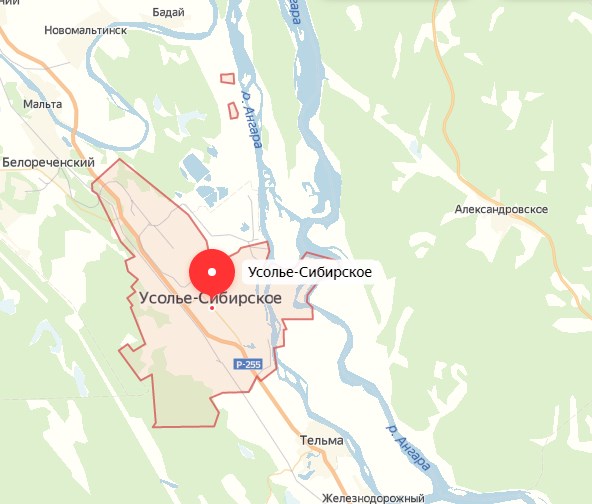 Рисунок 1 Границы муниципального образования "Город Усолье-Сибирское"Город Усолье-Сибирское является административным центром муниципального образования Иркутской области - городского округа «город Усолье-Сибирское» и Усольского муниципального района.В рамках реформы местного самоуправления были приняты закон Иркутской области № 84-оз «О статусе и границах муниципальных образований Усольского района Иркутской области» от 16 декабря 2004 г., в соответствии с которыми образованы Усольский муниципальный район и городской округ «город Усолье-Сибирское».Согласно решению № 31/7 от 29.03.2018 года Думы города Усолье – Сибирское Территорию городского округа составляют земли населенного пункта, прилегающие к ним земли общего пользования, земли рекреационного назначения, земли для развития городского округа.Площадь поселения составляет 7919,19 га.В состав муниципального образования «город Усолье-Сибирское» входит 1 населённый пункт: город Усолье-Сибирское.Согласно данным, предоставленным администрацией, численность постоянного населения МО «город Усолье-Сибирское» по состоянию на 01 января 2019 г составляет 77400 чел.Таблица 1 Численность населения муниципального образоваия «город Усолье-Сибирское» по состоянию на 01 января 2018 г.Генеральный план муниципального образования «город Усолье-Сибирское» Иркутской области имеет секретный статус.На сегодняшний день в муниципальном образовании разработан генеральный план муниципального образования «город Усолье-Сибирское» Иркутской области (далее - Генплан). Этапы строительства: 1 очередь – 2015 г., расчётный срок – 2025 г. Генеральный план муниципального образования «город Усолье-Сибирское» Иркутской области имеет секретный статус.Расчетная численность населения согласно Генерального плана в 2019г. составляет – 77400 чел., в 2025 г.  87000 чел.Перспективная численность населения МО «город Усолье-Сибирское» на протяжении срока реализации данной схемы, рассчитанная на основании сведений генерального плана, а так же данных администрации, представлена в таблице 2.Таблица 2 Прогнозируемая численность населения МО «город Усолье-Сибирское»Перспектива развития МО «город Усолье-Сибирское» согласно генеральному плану выраженная в численных показателях представлена в таблице 3.Таблица 3 Технико-экономические показатели согласно проекту Генерального планаГЛАВА I. СХЕМА ВОДОСНАБЖЕНИЯ МУНИЦИПАЛЬНОГО ОБРАЗОВАНИЯ «ГОРОД УСОЛЬЕ-СИБИРСКОЕ» НА 2019-2028 ГОДЫТехнико-экономическое состояние централизованных систем водоснабжения муниципального образования «город Усолье-Сибирское»Описание системы и структуры водоснабжения городского округа и деление территории городского округа на эксплуатационные зоныВодоснабжение МО «город Усолье-Сибирское» осуществляется из одного поверхностного источника, второй источник на реке Ангара является нефункционирующим. Водозабор технического назначения. При закрытии предприятия «Усольехимпром» отпала необходимость в технической воде.Система водоснабжения МО «город Усолье-Сибирское» состоит из 1 источника водоснабжения, расположенного на реке Белая, водопроводных очистных сооружений, двух насосных станций 2-го подъема и потребителей, представленных следующими группами: многоквартирная и индивидуальная жилая застройка, объекты культурно-бытового обслуживания, промышленные и сельскохозяйственные объекты. По состоянию 2019 г., в МО «город Усолье-Сибирское» доля населения, проживающего в многоквартирных жилых домах, составляет 80% в городе Усолье-Сибирское, а 20% населения проживают в индивидуальной жилой застройке.Территория города Усолье-Сибирское представляет собой 1 эксплуатационную зону, обслуживание, которой осуществляет ООО «АкваСервис».В МО «город Усолье-Сибирское» централизованным холодным водоснабжением охвачено порядка 70 % населения.Основными промышленными потребителями являются ТЭЦ-11, УсольеХимпром, Химфармзавод, ООО «Усольмаш».В таблице 4 представлены сведения о наличии централизованных систем холодного и горячего водоснабжения в МО «город Усолье-Сибирское».Таблица 4 Сведения о наличии централизованного водоснабжения муниципального образования «город Усолье-Сибирское»Водоснабжение МО «город Усолье-Сибирское» осуществляется из одного поверхностного источника -  река Белая, второй источник на реке Ангара является нефункционирующим.Таблица 5 Источники централизованного водоснабжения МО «город Усолье-Сибирское»Система горячего водоснабжения в городе Усолье-Сибирское открытого типа.Горячее водоснабжение города Усолье-Сибирское представляет собой систему открытого типа. Истопником горячего является ТЭЦ-11, которая располагается в самом городе. ТЭЦ-11 абонентом системы холодного водоснабжения города Усолье-Сибирское. ТЭЦ-11 находится в эксплуатации филиала компании ПАО «Иркутскэнерго».Горячее водоснабжение из системы открытого типа не поддается регулированию и дает значительно большие потери тепла при нагреве и передаче теплоносителя по сравнению с системой закрытого типа. Рекомендуется заменить открытую систему горячего водоснабжения на закрытую в соответсвии с Постановлением Правительства Российской Федерации от 29.07.2013 г. № 642 «Правила горячего водоснабжения».По состоянию на 1 января 2019 г. все имущество централизованных систем водоснабжения города Усолье-Сибирское находится в муниципальной собственности муниципального образования «город Усолье-Сибирское» и передано в эксплуатацию ООО «АкваСервис». Описание территорий городского округа, не охваченных централизованными системами водоснабженияВ МО «город Усолье-Сибирское» централизованным холодным водоснабжением охвачено порядка 70% населения. Улицы, охваченные централизованным водоснабжения, представлены в электронной модели Zulu.Водоснабжение остальных потребителей, которые составляют 30 % населения, осуществляется от децентрализованных источников - колодцев, расположенных на участках потребителей. Ниже приведен перечень улиц, не охваченных системой централизованного водоснабжения , расположенных на территории МО «город Усолье-Сибирское» по состоянию на 1 января 2019 г. Описание технологических зон водоснабжения, зон централизованного и нецентрализованного водоснабжения (территорий, на которых водоснабжение осуществляется с использованием централизованных и нецентрализованных систем горячего водоснабжения, систем холодного водоснабжения соответственно) и перечень централизованных систем водоснабжения"Технологическая зона водоснабжения" - часть водопроводной сети, принадлежащей организации, осуществляющей горячее водоснабжение или холодное водоснабжение, в пределах которой обеспечиваются нормативные значения напора (давления) воды при подаче ее потребителям в соответствии с расчетным расходом воды;На территории муниципального образования «город Усолье-Сибирское» существует   одна технологическая зона централизованного холодного водоснабжения Зона представлена на рисунке 2.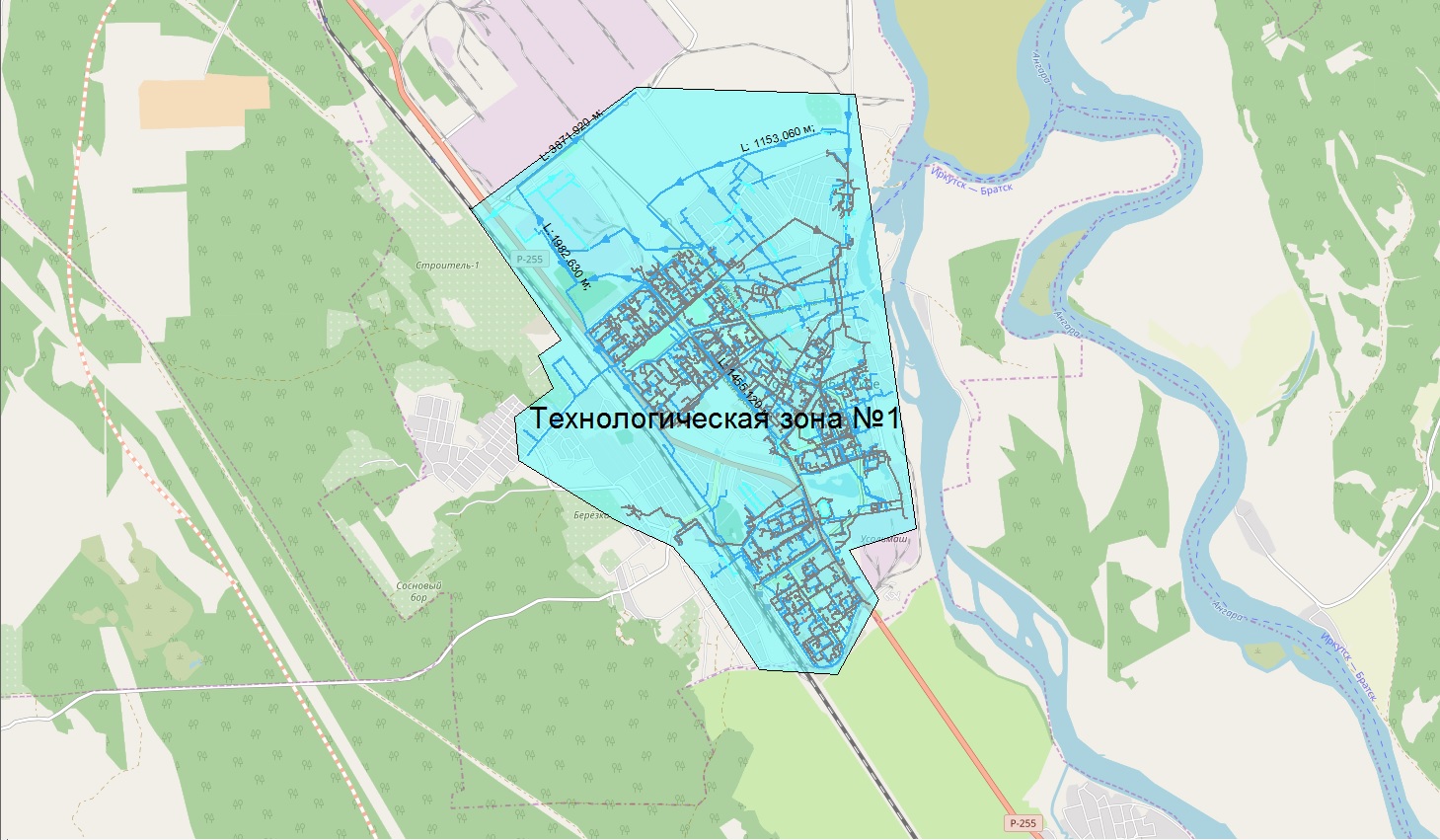 Рисунок 2 Расположение технологической зоны централизованного водоснабжения на территории муниципального образования «город Усолье-Сибирское»Технологическая зона холодного водоснабжения №1:Технологическая зона №1 образована системой холодного водоснабжения города Усолье-Сибирское. В пределах технологической зоны № 1 осуществляется подъём, передача и потребление воды питьевого качества. В городе Усолье-Сибирское централизованным водоснабжением обеспечены многоквартирные дома и частный сектор, организации различного рода. Водоснабжение города Усолье-Сибирское осуществляется из поверхностного источника, расположенного на реке Белая.Краткая технологическая схема зоны № 1 представляет собой. Водозабор с водоприемным ковшом открытого типа и насосную станцию первого подъема, расположенную на источнике. Далее  вода по двум головным водоводам Ду 800мм, проходит очистку на цехе ВОС. Две насосные станции перекачивают воду основным потребителям среди которых крупными промышленными предприятиями являются: ТЭЦ-11, площадка УсольеХимпром , Химфармзавод, ООО «Усольмаш».Технологическая зона горячего водоснабжения №1:Технологическая зона горячего водоснабжения № 1 образована системой горячего водоснабжения города Усолье-Сибирское открытого типа.Нагрев воды для нужд отопления и ГВС происходит на ТЭЦ-11.Описание результатов технического обследования централизованных систем водоснабженияИсточником водоснабжения города Усолье-Сибирское является открытый водоём - р. Белая, где производится забор воды. Вода поднятая из источника, проходит подготовку на очистных сооружениях (механическая очистка, обеззараживание) и перекачивается двумя насосными станциями второго подъема, на одной из которых подается по водопроводным сетям потребителям (население, бюджетные и коммерческие предприятия), а на второй - подается на ТЭЦ – 11 для приготовления горячей воды и теплоносителя для системы отопления. В рамках приготовления теплоносителя вода проходит цикл водоподготовки на ТЭЦ-11.Ниже приведено подробного описание всех элементов системы водоснабжения.Описание состояния существующих источников водоснабжения и водозаборных сооруженийВодозабор ковшевого типа на р. Белая предназначен для забора воды питьевого качества.Ковш открытого типа, представляет собой водоем, образованный путем устройства земляной дамбы. В ковше вода обладает малой скоростью, за счет этого в нем быстрее, чем в реке, образуется ледяной покров, препятствующий образованию донного льда. Также ковш является средством для борьбы с речными наносами, так как ковш играет роль отстойникаНасосное оборудование водозабора на реке Белая представляет собой насосную группу, состоящую из трех насосов: Д4000/95 – 2 шт., Д1600/б – 1 шт. Технические характеристики данного оборудования представлены в таблице 6.Таблица 6 Характеристики насосного оборудования на водозабореТакже в городе Усолье-Сибирское имеется нефункционирующий водозабор на реке Ангаре, но так как водозабор находится в неудовлетворительном состоянии, а его реконструкция и ввод в строй требует больших капиталовложений, его использование в качестве резервного источника водоснабжения нецелесообразно.Описание существующих сооружений очистки и подготовки воды, включая оценку соответствия применяемой технологической схемы водоподготовки требованиям обеспечения нормативов качества водыДля обеззараживания и доведения воды до требований нормативов в городе Усолье-Сибирское используется участок водоподготовки цеха водоснабжения (далее водоочистные сооружения).На водоочистных сооружениях осуществляется очистка и обеззараживание поверхностной воды и её подача с помощью насосных станций в разводящую сеть города Усолье-Сибирское, а также ТЭЦ-11.Данные водоочистные сооружения были введены в эксплуатацию в декабре 1966г.Проект выполнен МХП РСФСР Гипрокоммунводоканал. Типовой проект 1957г., шифр ВТ-9, заказ 3331.Проектная мощность ВОС - 100 000 м3/сутки, фактическая подача воды составляет на  состояние 2019 года - 60000 м3 /сутки, ниже в таблице представлен перечень водоподготовительных сооружений.Таблица 7 Перечень водоподготовительных сооруженийМетод очистки питьевой воды, применяемый на ВОС в г. Усолье-Сибирское:1. Удаление из воды содержащихся в ней взвешенных веществ, обуславливающих цветность и мутность путем коагулирования, отстаивания и фильтрования.2. Уничтожение содержащихся в воде бактерий (в том числе болезнетворных) путем её хлорирования.Технологический процесс получения очищенной воды состоит из следующих стадий:1.	Первичное хлорирование (обеззараживание);2.	Коагулирование;3.	Отстаивание;4.	Фильтрование;5.	Вторичное хлорирование.Поступающая на 1-ю и 2-ю очередь очистки очищаемая вода последовательно проходит первичное хлорирование (в паводок) хлорной водой в смесителе, камере реакции, отстаивание в отстойнике. Затем вода поступает на скорые фильтры, где оставшиеся взвеси задерживаются слоями фильтрующего материала. После вторичного хлорирования вода поступает в резервуары чистой воды и далее в разводящую водопроводную сеть города.Для очистки речной воды на водоочистных сооружениях применяются отстойники и фильтры. Примеси в речной воде, в паводковый период, обуславливающие ее мутность и цветность, отличаются малыми размерами, вследствие чего простым отстаиванием и фильтрацией удалить их из воды практически невозможно. Для повышения эффективности процессов фильтрации и осаждения в очищенную воду вводят реагент - коагулянт. В качестве коагулянта на предприятии применяют оксихлорид алюминия. При взаимодействии воды с коагулянтом образуются крупные хлопья, которые удаляются в процессе отстаивания и фильтрации. Оборудование используемое на ВОС и  его характеристики представлены в таблице 8.Таблица 8 Характеристика оборудования на ВОСРезультаты лабораторных исследований воды питьевого качестваРезультаты химических и микробиологических исследований проб воды на источнике, испытательной лабораторией ООО «АкваСервис» представлены на рисунке 3 и рисунке 4.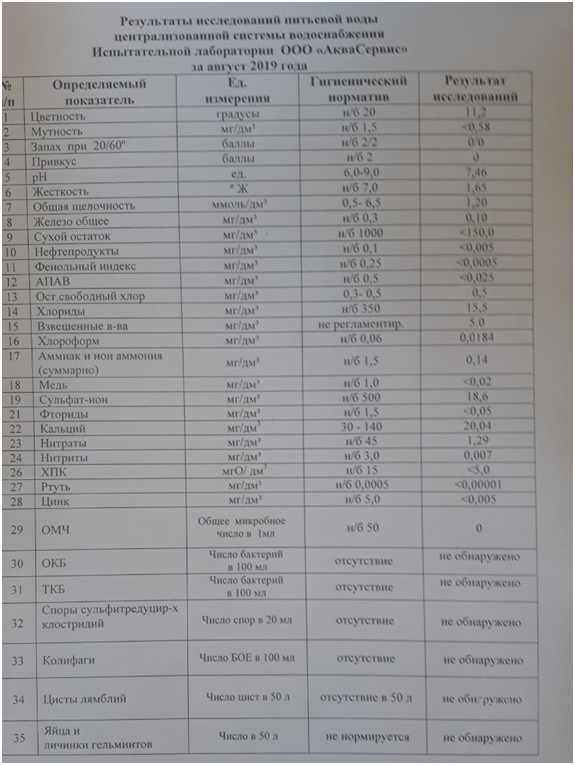 Рисунок 3 Результаты химических лабораторных исследований (испытаний) 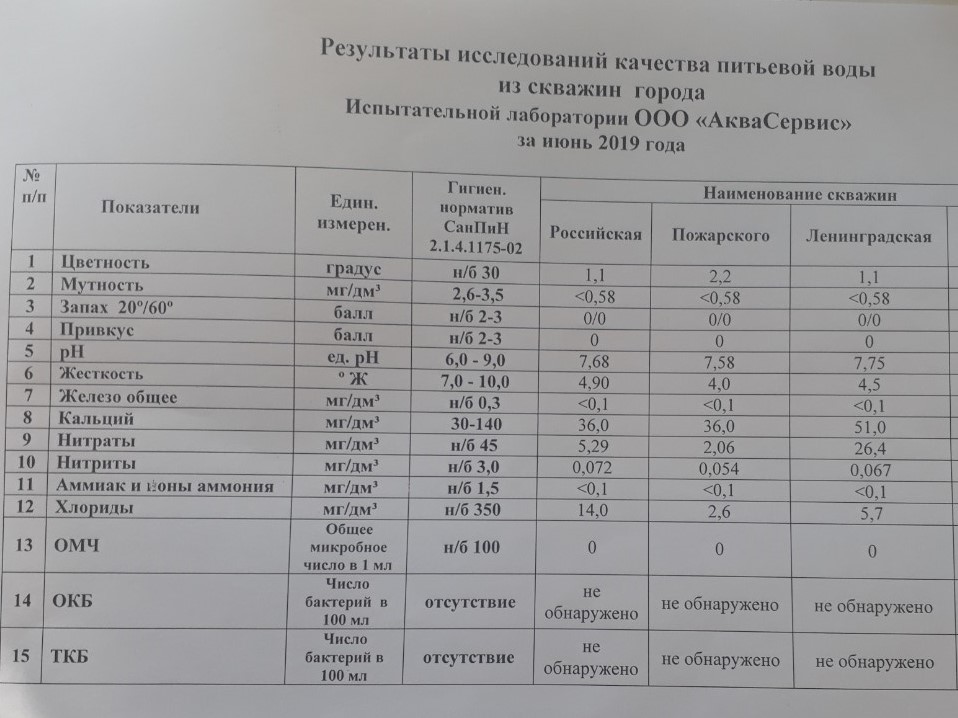 Рисунок 4 Результаты микробиологических лабораторных исследований (испытаний)Как видно из результатов лабораторных испытаний, питьевая вода соответствует гигиеническому нормативу СаНПиН 2.1.4.1175-02 «Питьевая вода. Гигиенические требования к качеству воды централизованных систем питьевого водоснабжения. Контроль качества»по всем параметрам.Рекомендуется ввести современные технологии очистки – УФО - излучением.Описание состояния и функционирования существующих насосных централизованных станцийДля осуществления водоснабжения используется две насосных станции второго подъема.На насосных станциях второго подъёма, расположенных по адресу ул. Коростова д.3 имеются две насосные группы, состоящие из 7 насосов. Перечень и характеристики насосного оборудования на насосных станциях представлены в таблице 9.Таблица 9 Основное оборудование насосной станции в городе Усолье-СибирскоеИзнос насосного оборудования составляет 50%, на станциях отсутствуют системы автоматизации.Описание состояния и функционирования водопроводных сетей системы водоснабженияХозяйственно-питьевое водоснабжение осуществляется через магистральные и внутриквартальные сети. Общая протяженность сетей водопровода МО «Усолье-Сибирское» диаметром от 50 до 1000мм - 177,3 км, Участки сетей водоснабжения подробнее представлены Zulu.Согласно предоставленной информации ООО «АкваСервис», процент износа в среднем составляет 93%.Согласно предоставленной информации ООО «АкваСервис», за 2018 год на водопроводных сетях произошло 40 аварийных ситуаций. Поэтому надежность системы водоснабжения г. Усолье-Сибирское характеризуется как удовлетворительная.Для профилактики возникновения аварий и утечек на сетях водопровода и для уменьшения объемов потерь необходимо проводить своевременную замену запорно-регулирующей арматуры и водопроводных сетей с истекшим эксплуатационным ресурсом. Запорно-регулирующая арматура необходима для локализации аварийных участков водопровода и отключения наименьшего числа жителей и промышленных предприятий при производстве аварийно-восстановительных работ.Функционирование и эксплуатация водопроводных сетей систем централизованного водоснабжения осуществляется на основании «Правил технической эксплуатации систем и сооружений коммунального водоснабжения и канализации», утвержденных приказом Госстроя РФ №168 от 30.12.1999г. Для обеспечения качества воды в процессе ее транспортировки производится постоянный мониторинг на соответствие требованиям СанПиН 2.1.4.1074-01 «Питьевая вода. Гигиенические требования к качеству воды централизованных систем питьевого водоснабжения. Контроль качества».Описание существующих технических и технологических проблем в водоснабжении муниципального образования «Город Усолье-Сибирское»В МО «город Усолье-Сибирское» по состоянию на текущий момент существуют следующие проблемы:В сфере холодного водоснабжениявысокий процент износа водопроводных сетей, средний износ сетей составляет 93 %;отсутствие общедомовых приборов учета потребляемой холодной воды питьевого качества у 20% потребителей; низкий уровень очистки на ВОС;отсутствие ЗСО на источнике реке Белая;низкий уровень автоматизации и энергосбережения (удельный расход электроэнергии на транспортировку составляет 0,84 кВт/час на 1 куб.м3 воды).В сфере горячего водоснабжения- Система открытого типа горячего водоснабжения является менее эффективной в сравнении с закрытой: более высокие тепловые потери; отсутствие регулирования. В связи с вышеизложенным, необходимо осуществить переход с системы горячего водоснабжения открытого типа на систему горячего водоснабжения закрытого типа в срок до 2022 года согласно федеральному закону №190-ФЗ «О теплоснабжении» от 29.12.2004( редакция от 02.08.2019) и Постановлению Правительства Российской Федерации от 29.07.2013 г.  «Правила горячего водоснабжения»Описание существующих технических и технологических решений по предотвращению замерзания воды применительно к территории распространения вечномерзлых грунтовНа территории города Усолье-Сибирское отсутствуют территории с вечномерзлыми грунтами. Это объясняется географическим месторасположением муниципального образования.Перечень лиц, владеющих на праве собственности или другом законном основании объектами централизованной системы водоснабжения, с указанием принадлежащих этим лицам таких объектов (границ зон, в которых расположены такие объекты)Согласно сведениям, представленным на официальном сайте  муниципального образования, все объекты централизованных систем водоснабжения, расположенные на территории городского округа «город Усолье-Сибирское», находятся в собственности  городского округа «город Усолье-Сибирское».Направления развития централизованных систем водоснабженияОсновные направления, принципы, задачи и целевые показатели развития централизованной системы водоснабжения МО Город Усолье-СибирскоеОсновной задачей ООО «АкваСервис» является надежное и качественное водоснабжение зон эксплуатационной ответственности в муниципальном образовании «город Усолье-Сибирское». Согласно Генеральному плану, в г. Усолье-Сибирское прогнозируется увеличение численности населения. Поэтому прогнозируется увеличение объёмов предоставляемых услуг конечным потребителям, но резерв системы водоснабжения не потребует увеличения мощности, потому что мощности системы водоснабжения обеспечивают перспективное потребление ресурса. Поэтому необходимо сосредоточить внимание на обеспечении системой централизованного водоснабжения территорий новой застройки, повышении качества и эффективности водоснабжения, то есть повысить качество очистки подаваемой воды, реконструкции водопроводных сетей для уменьшения количества аварий и снижения потерь воды при транспортировки. В перспективе до 2028 года планируется следующие изменения в системе водоснабжения муниципального образования:Таблица 10 Перечень планируемых мероприятий  в сфере водоснабжения Информация, представленная в таблице 10 ,получена на основе анализа генерального плана МО «город Усолье-Сибирское». Согласно данным генерального плана планируется следующие изменения численности населения муниципального образования (на срок реализации данной схемы):Таблица 11 Изменение численности населения по годам согласно Генеральному плануПроектирование систем водоснабжения представляет собой комплексную проблему, от правильного решения которой во многом зависят масштабы необходимых капитальных вложений в эти системы. Прогноз спроса на услуги по водоснабжению основан на перспективе развития муниципального образования «город Усолье-Сибирское», в первую очередь его градостроительной деятельности, определённой проектом генерального планом на период до 2028 года.Рассмотрение проблемы начинается на стадии разработки генеральных планов в самом общем виде совместно с другими вопросами городской инфраструктуры, и такие решения носят предварительный характер. Даётся обоснование необходимости сооружения новых или расширение существующих элементов комплекса водопроводных очистных сооружений (ВОС) для покрытия имеющегося дефицита мощности и возрастающих нагрузок по водоснабжению на расчётный срок. При этом рассмотрение вопросов выбора основного оборудования для ВОС, насосных станций, а также трасс водопроводных сетей от них производится только после технико-экономического обоснования принимаемых решений. В качестве основного документа по развитию водопроводного хозяйства муниципального образования принята практика составления перспективных схем водоснабжения городов.Схемы разрабатываются на основе анализа фактических нагрузок потребителей по водоснабжению и водоотведению с учётом перспективного развития сроком не менее, чем на 10 лет, структуры баланса водопотребления и водоотведения региона, оценки существующего состояния головных сооружений водопровода и канализации, насосных станций, а также водопроводных и канализационных сетей и возможности их дальнейшего использования, рассмотрения вопросов надёжности, экономичности.Обоснование решений (рекомендаций) при разработке схемы водоснабжения и водоотведения осуществляется на основе технико-экономического сопоставления вариантов развития систем водоснабжения и водоотведения в целом и отдельных их частей путем оценки их сравнительной эффективности по критерию минимума суммарных дисконтированных затрат.Основой для разработки и реализации схемы водоснабжения и водоотведения муниципального образования МО «город Усолье-Сибирское» до 2029 года является Федеральный закон от 7 декабря 2011 г. № 416-ФЗ «О водоснабжении и водоотведении», регулирующий всю систему взаимоотношений в водоснабжении и водоотведении и направленный на обеспечение устойчивого и надёжного водоснабжения и водоотведения, а также Генеральный план муниципального образования МО «город Усолье-Сибирское» Иркутской области утвержденный решением Совета депутатов МО «город Усолье-Сибирское» и техническим заданием к нему.Технической базой разработки являются:федеральный закон Российской Федерации от 23 ноября 2009 года № 261-ФЗ «Об энергосбережении и повышении энергетической эффективности и о внесении изменений в отдельные законодательные акты Российской Федерации»постановление Правительства Иркутской области от 15 апреля 2009 года N 116-пп "Об утверждении Порядка принятия решений о разработке долгосрочных целевых программ Иркутской области и их формирования и реализации и Порядка проведения и критериев оценки эффективности реализации долгосрочных целевых программ Иркутской области"приказ министерства регионального развития Российской Федерации от 07 июня 2010 года № 273 «Об утверждении методики расчета значений целевых показателей в области энергосбережения и повышения энергетической эффективности, в том числе в сопоставимых условиях» генеральный план МО «город Усолье-Сибирское» Иркутской области и техническое задание к нему;производственная программа ООО «АкваСервис».Проект генерального плана муниципального образования «город Усолье-Сибирское» Иркутской области выполнен на следующие проектные периоды:I этап – первая очередь строительства – до 2015 годII этап – расчетный срок генерального плана – до 2025 годСогласно технического задания на разработку схем водоснабжения и водоотведения, схема будет реализована в период с 2019 по 2028 годы. За расчетные будут приниматься проектные периоды проекты генерального плана. Различные сценарии развития централизованных систем водоснабжения в зависимости от различных сценариев.Рассмотрим два сценария развития МО «город Усолье-Сибирское»: инерционный, согласно существующей динамики численности населения и инновационный, согласно прогнозу Генерального плана.Инерционный сценарий предполагает сохранение текущих тенденций, т. е. сокращение численности населения. При таком сценарии сохраняются и негативные тенденции, такие как снижение темпов развития экономики, отсутствие новых рабочих мест в поселении, сокращение численности населения (за счет низкого уровня миграционного притока, не покрывающего уровень естественной убыли населения). Сценарий управляемого развития (инновационный сценарий) предполагает развитие согласно прогнозу Генерального плана (включая новое жилищное строительство(малоэтажная и среднеэтажная застройка), а также проведение политики, направленной на повышение темпов развития экономики, развития новых отраслей экономики, создании новых рабочих мест на территории поселения. Появление новых рабочих мест приведет к повышению привлекательности поселения для работы и проживания, к росту миграционного притока в поселение и сокращению оттока молодежи.Первый - инерционный вариант с учетом снижения численности населения ,согласно данным по численности населения за 2018 год, предоставленной администрацией муниципального образования «город Усолье-Сибирское», и фактического отсутствия малоэтажной и среднеэтажной застройки. Поэтому нет необходимости в подключении централизованной системы водоснабжения.Численность населения согласно первому варианту представлена в таблице 12.Таблица 12 Изменение численности населения по годам (согласно первому варианту)Как видно из таблицы 12, численность населения по данному варианту будет уменьшаться в городе Усолье-Сибирское с учетом текущей динамики из расчета 133 человека в год.Перспективное потребление воды по данному варианту представлено в таблице 13. Таблица 13 Изменение потребления воды по годам (согласно первому варианту)Общее потребление по данному варианту составит 7914,4 тыс. м3 к 2028 году из них: 3051,8 тыс. куб. м. будет потреблять население, 188 тыс. куб. м.  – бюджетная сфера, 4210 тыс. куб. м.  – прочие потребители.Второй вариант – инновационный, согласно данным генерального плана «город Усолье-Сибирское». Численность населения согласно второму варианту представлена в таблице 14.Таблица 14 Изменение численности населения по годам (согласно второму варианту)Как видно из таблицы 14, численность населения согласно Генеральному плану к 2025 составит  87000 человек, а к 2028 году составит 92486 человек.  Перспективное потребление воды по данному варианту представлено в таблице 15 .Таблица 15 Динамика потребления воды по годам (согласно второму варианту)Общее потребление по данному варианту составит 8647,9 тыс. м3 к 2029 году из них: 4038,2 тыс. м3 будет потреблять население, 202,7 тыс. м3 – бюджетная сфера, 4407 тыс. м3 – прочие потребители.В разработке следующих разделов схемы будет использоваться второй инновационный вариант, так как он учитывает прогноз Генерального плана и предусматривает прирост населения до 2028 года.Баланс водоснабжения и потребления горячей, питьевой, технической водыОбщий баланс подачи и реализации воды, включая анализ и оценку структурных составляющих потерь горячей, питьевой, технической воды при ее производстве и транспортировкеСогласно данным ООО "АкваСервис", количество поднятой воды  в  МО «город Усолье-Сибирское» в 2018 году составило 8270,548 тыс. м3, что составляет в среднем за год 22,66  тыс.  м3/сут.Помимо поставки волы абонентам, ООО "АкваСервис", отпускает воду в сеть для обеспечение систем горячего водоснабжения и подпитки систем отопления города Усолье-Сибирское.Большая часть потребляемой воды питьевого качества приходится на промышленных потребителей, что составляет 55% от суммарного объема воды, реализованной потребителям. Второй группой по величине потребляемой воды в МО «город Усолье-Сибирское» является население. Эта группа потребляет 43% реализованной воды.Остальные 2% реализованной воды приходятся на бюджетные организации.Ниже приведена таблица с подробным распределением затрат поднимаемой воды. Таблица 16 Общий баланс холодного водоснабжения МО «город Усолье-Сибирское» в 2018 годуОбщий баланс холодного водоснабжения воды в долевом соотношении приведен на рисунке 5.о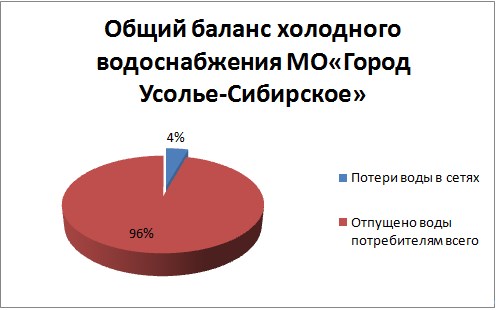 Рисунок 5 Общий баланс холодного водоснабжения МО «город Усолье-Сибирское» в 2018 годуИз рисунка 5 видно, что в 2018 году 4 % поднятой воды ООО "АкваСервис" составляет потери водщы при транспортировке. Согласно приказа Минпромэнерго РФ от 20 декабря 2004 года № 172 «Об утверждении Методики определения неучтенных расходов и потерь воды в системах коммунального водоснабжения», неучтенные расходы и потери воды – разность между объемами подаваемой воды в водопроводную сеть и потребляемой (получаемой) абонентами. Технологические потери относятся к неучтенным полезным расходам воды. Остальные же потери – это утечки воды из сети и емкостных сооружений и потери воды за счет естественной убыли. Потери по отношению к объему воды, поданной в сеть, составляют 4 %.Для уменьшения потерь воды в водопроводных сетях необходимо выполнять мероприятия по реконструкции и развитию системы водоснабжения, указанные в последующих пунктах данной схемы.Территориальный баланс подачи горячей, питьевой, технической воды по технологическим зонам водоснабжения (годовой и в сутки максимального водопотребления)Согласно данным ООО "АкваСервис" в 2018 году суммарный объем подачи воды в водопроводные сети МО «город Усолье-Сибирское» составил 7914,40 тыс. м3. На территории МО «город Усолье-Сибирское» существует 1 технологическая зона централизованного холодного водоснабжения, подробное описание которой представлено в пункте 1.3 схемы.В соответствии фактическими данными за 2018 год и СП 31.13330.201 «Водоснабжение. Наружные сети и сооружения», распределение количества воды, поданной в водопроводные сети, по технологическим зонам происходит следующим образом (таблица 17):Таблица 17 Территориальный баланс подачи воды питьевого качества по технологическим зонам в 2018 годуСведения о количестве горячей воды, поданной в водопроводные сети, не были включены в таблицу, в связи с отсутствием данных по открытой системе централизованного горячего водоснабжения.Структурный баланс реализации горячей, питьевой, технической воды по группам абонентов с разбивкой на хозяйственно-питьевые нужды населения, производственные нужды юридических лиц и другие нужды поселений и городских округов (пожаротушение, полив и др.)Согласно данным ООО «АкваСервис» распределение отпуска холодной воды по категориям абонентов в МО «город Усолье-Сибирское»в 2018 г. происходило следующим образом:Таблица 18 Распределение отпуска холодной воды питьевого качества по группам абонентов в 2018 годуо Рисунок 6 Структура водопотребления по группам абонентов в 2018 г.По данным рисунка 6 видно, что 43% от общего количества воды, реализованной ООО «АкваСервис» составляют нужды населения, 2 % воды составляют нужды бюджетные организации, 55 % потребляемой воды –  нужды иных потребителей.Сведения о фактическом потреблении населением горячей, питьевой, технической воды исходя из статистических и расчетных данных и сведений о действующих нормативах потребления коммунальных услугСогласно постановлению Министерства жилищной политики, энергетики и транспорта иркутской области Иркутской области от 30.12.16 №25 (ред. от 23.03.2017) "Об утверждении нормативов потребления коммунальных услуг, холодному и горячему водоснабжению, гражданами, проживающими в многоквартирных домах или жилых домах на территории Иркутской области, при отсутствии приборов учета" и в соответствии с изменениями, внесенными постановлением Правительства Российской Федерации от 16 апреля 2013 года № 344 в Правила установления и определения нормативов потребления коммунальных услуг, утверждены следующие нормативы потребления коммунальных услуг по холодному и горячему водоснабжению для многоквартирных жилых домов, 4-6 этажей, с горячим и холодным водоснабжением, водоотведением, оборудованных раковинами, мойками, ваннами длинной 1500-1550 мм с душем:горячее водоснабжение 3,22 м3 на 1 человека в месяцхолодное водоснабжение 4,32 м3 на 1 человека в месяцДействующий норматив составляет  251,3 литров(горячая и холодная вода) на 1 человека в сутки. На холодную воду норматив составил 144 л/сут.ч, а на горячую воду 107,3 л/сут.ч.  Фактический расход холодной воды в МО «город Усолье-Сибирское» за сутки составил:2018 год – 119,6  литров л/сут.чНорматив потребления воды на общедомовые нужды составляет:холодное водоснабжение 3,59 м3 на человека в месяц Это составляет 119,6 литра воды на человека в сутки и составляет 83 % от действующего норматива.Описание существующей системы коммерческого учета горячей, питьевой, технической воды и планов по установке приборов учетаСогласно сведениям, предоставленным администрацией МО «город Усолье-Сибирское», а так же ООО «АкваСервис», в городе Усолье-Сибирское 80% подключенных к системе водоснабжения домов многоквартирной застройки имеют общедомовые (коллективными) приборы учета холодного водоснабжения. \Информация по приборам учета в ООО «АкваСервис», коммерческих потребителях, бюджетных потребителях, а также в частном секторе не была предоставлена.Анализ резервов и дефицитов производственных мощностей системы водоснабжения МО «город Усолье-Сибирское»Анализ резервов и дефицитов систем водоснабжения МО «город Усолье-Сибирское» определялся на основании фактических данных за 2018 год с учётом возможного максимального отклонения поднятой воды в сутки, в остальных населённых пунктах − на основании расчётных данных за 2018 год в соответствии со СНиП 2.04.02-84 и СНиП 2.04.01-85. Максимальная производительность водозаборов всех населенных пунктов оценивалась по производительности установленного насосного оборудования. Исходя из приведённой таблицы 19, что дефицит системы водоснабжения за 2018 год не наблюдался.Таблица 19 Резервы и дефициты мощностей систем водоснабжения за 2018 годИсходя из данных таблицы 19, можно сделать вывод, что на текущий момент в МО «город Усолье-Сибирское» дефицита производственных мощностей систем водоснабжения не наблюдается.Прогнозные балансы потребления горячей, питьевой, технической воды на срок не менее 10 лет с учетом различных сценариев развития поселений, городских округов, рассчитанные на основании расхода горячей, питьевой, технической воды в соответствии со СНиП 2.04.02-84 и СниП 2.04.01-85, а также исходя из текущего объема потребления воды населением и его динамики с учетом перспективы развития и изменения состава и структуры застройкиНа основании описанного сценария развития МО «город Усолье-Сибирское» (см. пункт 2.2 схемы) и в соответствии со СНиП 2.04.02-84 и СНиП 2.04.01-85 спрогнозировано потребление воды питьевого качества на перспективу до 2029 года. Таблица 20 Перспективное потребление воды в соответствии со СНиП 2.04.02-84 и СНиП 2.04.01-85На основании описанных сценариев развития и текущего объёма потребления спрогнозировано потребление (полезный отпуск) воды питьевого качества на нужды горячего и холодного водоснабжения на перспективу до 2028года:Таблица 21 Перспективное потребление воды в соответствии с фактическими затратамиОписание централизованной системы горячего водоснабжения с использованием закрытых систем горячего водоснабжения, отражающее технологические особенности указанной системыНа территории МО «город Усолье-Сибирское», существует только централизованная система горячего водоснабжения открытого типа, поэтому показатели потребления, расходуемого тепла, а также перспективного потребления определить невозможно.Сведения о фактическом и ожидаемом потреблении горячей, питьевой, технической воды (годовое, среднесуточное, максимальное суточное)Таблица 22 Сведения о фактическом и ожидаемом потреблении воды потребителями(нужны данные генерального плана по планируемой застройке и прогнозируемой численности населения для расчета перспективных значений)Исходя из предполагаемого пути развития, ожидаемый объём потребления питьевой воды может увеличится к 2028 году примерно на 9,26 % в городе Усолье-Сибирское, что обусловлено приростом населения и строительством новой средне- и малоэтажной застройки. Описание территориальной структуры потребления горячей, питьевой, технической воды, которую следует определять по отчетам организаций, осуществляющих водоснабжение с разбивкой по технологическим зонамНа территории МО «город Усолье-Сибирское» холодное водоснабжение водой питьевого качества и горячее водоснабжение (системой открытого типа) осуществляется в городе Усолье-Сибирское. Исходя из этого, были получены балансы воды по группам потребителей в городе Усолье-Сибирское. Таблица 23 Структура потребителей по группам абонентовПо данным таблицы 23, можно сказать, что в 2018 году основной объем воды, потребляемый из системы водоснабжения приходится на коммерческие структуры (предприятия и т.п.) потребителей города Усолье-Сибирское.Прогноз распределения расходов воды на водоснабжение по типам абонентов, в том числе на водоснабжение жилых зданий, объектов общественно-делового назначения, промышленных объектов, исходя из фактических расходов горячей, питьевой, технической воды с учетом данных о перспективном потреблении горячей, питьевой, технической воды абонентамиИсходя из сведений о фактическом потреблении воды питьевого качества и прогноза развития МО «город Усолье-Сибирское», произведена оценка изменения объёмов полезно отпущенной воды группам абонентов.Таблица 24 Прогноз распределения отпуска воды питьевого качества  по категориям абонентов в перспективе до 2028 годаРисунок 7 Структурный баланс потребления воды питьевого качества по категориям потребителей в 2018 году оРисунок 8 Структурный баланс потребления воды питьевого качества по категориям потребителей в 2028 году Исходя из диаграмм на рисунках 7 и 8, видно, что к 2028 году можно ожидать увеличение потребления воды населением (на 4%) за счёт прироста численности населения.Сведения о фактических и планируемых потерях горячей, питьевой, технической воды при ее транспортировке (годовые, среднесуточные значения)Перспективные объемы потерь воды питьевого качества были оценены исходя из данных ООО "АкваСервис" и производственной программой ООО "АкваСервис".Таблица 25 Фактические и перспективные потери воды питьевого качестваКак видно из таблицы 25, значение доли потерь воды в период с 2019 по 2028 год снизится на 2,53% и составит 645 тыс. м3 в год.Перспективные балансы водоснабжения и водоотведения (общий – баланс подачи и реализации горячей, питьевой, технической воды, территориальный – баланс подачи горячей, питьевой, технической воды по технологическим зонам водоснабжения, структурный – баланс реализации горячей, питьевой, технической воды по группам абонентов)Исходя из предыдущих разделов схемы, составлен общий баланс водоснабжения муниципального образования с разделением по группам абонентов, и представлен в таблице 26.Таблица 26 Перспективный баланс водопотребления на территории МО «город Усолье-Сибирское»Расчет требуемой мощности водозаборных и очистных сооружений исходя из данных о перспективном потреблении горячей, питьевой, технической воды и величины потерь горячей, питьевой, технической воды при ее транспортировке с указанием требуемых объемов подачи и потребления горячей, питьевой, технической воды, дефицита (резерва) мощностей по технологическим зонам с разбивкой по годамЧтобы оценить необходимую мощность водозаборных сооружений, был проведен расчет максимальных суточных затрат воды в системе централизованного водоснабжения согласно СНиП 2.04.02-84 и СНиП 2.04.01-85. На основе данных о часовой производительности водозаборного оборудования спрогнозированы резервы (дефициты) систем водоснабжения в условиях предполагаемого варианта развития систем водоснабжения.Как видно из таблицы ниже, дефицитов производственных мощностей водозаборных сооружений в перспективе до 2028 года не наблюдается.Таблица 27 Перспективный анализ резервов и дефицитов системы водоснабжениягород Усолье-СибирскоеНаименование организации, которая наделена статусом гарантирующей организацииСогласно постановлению №396 от 27.02.2013 г. «Об определении организации, осуществляющей водоснабжении и водоотведение на территории города Усолье-Сибирское», ООО «АкваСервис» наделено статусом гарантирующей организации, осуществляющей водоснабжение и водоотведение в  МО «город Усолье-Сибирское». Зоной ее деятельности город Усолье-Сибирское. Предложения по строительству, реконструкции и модернизации объектов централизованных систем водоснабженияПеречень основных мероприятий по реализации схем водоснабжения с разбивкой по годамИсходя из анализа существующего состояния систем водоснабжения, проведенного в предыдущих разделах схемы, а так же информации, представленной в Генеральном плане МО «город Усолье-Сибирское» предлагается выполнение следующих мероприятий:Реконструкция сетей водоснабжения в городе Усолье-Сибирское (срок реализации 2019-2028 г.);Реконструкция ВОС, включающая добавление очистки методом УФО, озонированием; (срок реализации 2019-2028 г.);Строительство кольцевых водопроводов Д=150 мм в планировочном районе Зеленый, районах индивидуальной застройки; (срок реализации 2019-2028 г.);Разработка зоны санитарной охраны водозабора Белая, где учесть мероприятия по повышению качества очистки сточных вод населенных пунктов, расположенных выше по течению р. Ангары; (срок реализации 2019-2028 г.);Установка щитов управления с частотными преобразователем и датчиками давления на источнике и двух насосных станциях второго подъема в городе Усолье-Сибирское. (срок реализации 2019-2028 г.);Установка коллективных общедомовых приборов учёта в городе Усолье-Сибирское (срок реализации 2015-2019г.);Организация закрытой системы горячего водоснабжения в городе Усолье-Сибирское (срок реализации 2015-2028г.).Технические обоснования основных мероприятий по реализации схем водоснабжения, в том числе гидрогеологические характеристики потенциальных источников водоснабжения, санитарные характеристики источников водоснабжения, а также возможное изменение указанных характеристик в результате реализации мероприятий, предусмотренных схемами водоснабжения и водоотведения.Организация закрытой системы теплоснабженияВ соответствии с п. 10. ФЗ №417 от 07.12.2011 г. «О внесении изменений в отдельные законодательные акты Российской Федерации в связи с принятием Федерального закона "О водоснабжении и водоотведении»:с 1 января 2013 года подключение объектов капитального строительства потребителей к централизованным открытым системам теплоснабжения (горячего водоснабжения) для нужд горячего водоснабжения, осуществляемого путем отбора теплоносителя на нужды горячего водоснабжения, не допускается;с 1 января 2022 года использование централизованных открытых систем теплоснабжения (горячего водоснабжения) для нужд горячего водоснабжения, осуществляемого путем отбора теплоносителя на нужды горячего водоснабжения, не допускается.В МО «город Усолье-Сибирское» используется система централизованного горячего водоснабжения (открытая схема).Наиболее рационально, закрытое горячее водоснабжение может быть осуществлено установкой теплообменников в индивидуальных тепловых пунктах (ИТП) потребителей. Также установку теплообменников ГВС следует предусматривать для всех промышленных предприятий, административных и социальных зданий. Установка теплообменников в ИТП, является наиболее экономичным способом организации закрытой системы ГВС, т.к. исключаются затраты на строительство зданий и сетей ГВС в границах кварталов.Строительство ИТП и установка теплообменников в многоквартирной зоне (ориентировочно 100 ед., из расчета 1 ИТП на каждые 10 домов) оценивается в 300 млн. рублей и прокладка внутриквартальных сетей теплоснабжения (ориентировочно 50 км. Существующих внутриквартальных сетей), которая оценивается в 127,760 млн. рублей. Для вычисления точного числа ИТП необходимо провести техническое обследование на предмет технической возможности установки ИТП. ИТП устанавливается в подвале здания. Необходимо определить, возможна ли установка ИТП с учетом размеров подвала, его состояния (не затоплен ли).Состав и принцип работы ИТПИндивидуальный тепловой пункт (ИТП) представляет из себя устанавливаемый в подвале здания и работающий автоматически комплекс насосов, теплообменников и датчиков, регулирующий подачу ресурса в системы отопления и горячего водоснабжения дома в соответствии с заданной программой и температурой наружного воздуха.Сведения о вновь строящихся, реконструируемых и предлагаемых к выводу из эксплуатации объектах системы водоснабжения.В перспективе до 2028года планируется реконструировать следующий объект:ВОС, реконструкция включающая добавление очистки методом УФО, озонированием; (срок реализации 2019-2028 г.);Сведения о развитии систем диспетчеризации, телемеханизации и систем управления режимами водоснабжения на объектах организаций, осуществляющих водоснабжение.В перспективе до 2028 года планируется внедрение систем АСУ ТП на насосной станции №1 первого подъема насосной станции №1 второго подъема В качестве измерительных преобразователей (датчиков) технологических параметров оборудования используются:датчики электрических величин (ваттметрирования);датчики защиты.Датчики защиты обеспечивают сигнализацию и предупреждающее отключение питания электродвигателя в случае поломки элементов технологического оборудования. К ним относятся:датчик температуры подшипника балансира;датчик натяжения цепи;датчик уровня масла в редукторе (как рекомендация);датчик величины крена установки (как рекомендация);индикатор перегрева сальникового узла (как рекомендация).Станция управления насосной станцией включает в себя следующие узлы:шкаф;силовые элементы управления питанием;контроллер;блок регулировки частоты вращения электропривода;источник резервного питания контроллера;барьеры искрозащиты.Для обеспечения локального мониторинга состояния датчиков и элементов станции управления при выполнении ремонтных и профилактических работ может быть предусмотрено использование сервисного устройства подключаемого к контроллеру или отдельным элементам системы автоматизации.Сведения об оснащенности зданий, строений, сооружений приборами учета воды и их применении при осуществлении расчетов за потребленную воду.По данным МО «город Усолье-Сибирское» на 01.01.2019 год уровень оснащенности приборами учета ХВС и ГВС выглядит следующим образом:Уровень обеспеченности ПУ ХВС составляет 80%. Уровень обеспеченности ПУ ГВС составляет 0%, так как системы является открытой.Описание вариантов маршрутов прохождения трубопроводов (трасс) по территории поселения, городского округа и их обоснование.Количество линий водоводов надлежит принимать с учетом категории системы водоснабжения и очередности строительства.При прокладке водоводов в две или более линии, необходимость устройства переключений между водоводами определяется в зависимости от количества независимых водозаборных сооружений или линий водоводов, подающих воду потребителю, при этом в случае отключения одного водовода или его участка общую подачу воды объекту на хозяйственно-питьевые нужды допускается снижать не более чем на 30% расчетного расхода, на производственные нужды — по аварийному графику.При прокладке водовода в одну линию и подаче воды от одного источника должен быть предусмотрен объем воды на время ликвидации аварии на водоводе. Аварийный объем воды, обеспечивающий в течение времени ликвидации аварии на водоводе (расчетное время) расход воды на хозяйственно-питьевые нужды в размере 70% расчетного среднечасового водопотребления и производственные нужды по аварийному графику.Водопроводные сети должны быть кольцевыми. Тупиковые линии водопроводов допускается применять:для подачи воды на производственные нужды — при допустимости перерыва в водоснабжении на время ликвидации аварии;для подачи воды на хозяйственно-питьевые нужды — при диаметре труб не свыше 100 мм;для подачи воды на противопожарные или на хозяйственно-противопожарные нужды независимо от расхода воды на пожаротушение при длине линий не свыше 200 м.Кольцевание наружных водопроводных сетей внутренними водопроводными сетями зданий и сооружений не допускается. Соединение сетей хозяйственно-питьевых водопроводов с сетями водопроводов, подающих воду не питьевого качества, не допускается.На водоводах и линиях водопроводной сети в необходимых случаях надлежит предусматривать установку:Поворотных затворов (задвижек) для выделения ремонтных участков;Клапанов для впуска и выпуска воздуха при опорожнении и заполнении трубопроводов; Клапанов для впуска и защемления воздуха; Вантузов для выпуска воздуха в процессе работы трубопроводов;Выпусков для сброса воды при опорожнении трубопроводов; Компенсаторов; Монтажных вставок;Обратных клапанов или других типов клапанов автоматического действия для выключения ремонтных участков;Регуляторов давления; Аппаратов для предупреждения повышения давления при гидравлических ударах или при неисправности регуляторов давления.На самотечно-напорных водоводах следует предусматривать устройство разгрузочных камер или установку аппаратуры, предохраняющих водоводы при всех возможных режимах работы от повышения давления выше предела, допустимого для принятого типа труб.Водоводы и водопроводные сети надлежит прокладывать с уклоном не менее 0,001 по направлению к выпуску; при плоском рельефе местности уклон допускается уменьшать до 0,0005.Рекомендации о месте размещения насосных станций, резервуаров, водонапорных башен.В перспективе до 2028 года не планируется размещать новые насосные станции, резервуары и водонапорные башни.Границы планируемых зон размещения объектов централизованных систем горячего водоснабжения, холодного водоснабжения.В перспективе до 2028 году не предусмотрено появление новых технологических зон холодного водоснабжения на территории МО «город Усолье-Сибирское». Карты (схемы) существующего и планируемого размещения объектов централизованных систем холодного водоснабжения. Графические схемы существующего и планируемого размещения объектов МО «город Усолье-Сибирское».водоснабжения представлены в электронной модели Zulu. Экологические аспекты мероприятий по строительству и реконструкции объектов централизованной системы водоснабженияСведения о мерах по предотвращению вредного воздействия на водный бассейн предлагаемых к новому строительству и реконструкции объектов централизованной системы водоснабжения при сбросе (утилизации) промывных водЗдания С 2-го подъема города Усолье-Сибирское располагается в 2 км от ЗСО поверхностного источника водоснабжения, в связи с этим промывные воды не воздействуют на поверхностный источник.Точка выпуска очищенных сточных вод, расположенная на реке Ангара негативно воздействует на поверхностный источник на реке Белая, поэтому рекомендуется провести мероприятие по повышению качества очистки сточных вод населенных пунктов, расположенных выше по течению р. Ангары; (срок реализации 2019-2028 г.);Эксплуатация водопроводной сети не предусматривают каких-либо сбросов вредных веществ в водоемы и на рельеф. При испытании водопроводной сети на герметичность используется сетевая вода. Слив воды из трубопроводов после испытания и промывки производится на рельеф местности. Негативного воздействия сетевая вода на состояние почвы и подземных вод не окажет. При производстве строительных работ вода для целей производства не требуется. Для хозяйственно-бытовых нужд используется вода питьевого качества. При соблюдении требований, изложенных в рабочей документации, негативное воздействие на состояние поверхностных и подземных вод будет наблюдаться только в период строительства, носить временный характер и не окажет существенного влияния на состояние окружающей среды.Сведения о мерах по предотвращению вредного воздействия на окружающую среду при реализации мероприятий по снабжению и хранению химических реагентов, используемых в водоподготовке (хлор и другие).Для обеспечения безопасной эксплуатации хлораторных предусмотрены защитные колпаки для контейнеров, сигнализация утечки хлора, система орошения хлораторной, вентиляция и прием стоков орошения. А также запланировано проведения мероприятие по реконструкции ВОС для снижения уровня свободного хлора в очищенной воде.Оценка объемов капитальных вложений в строительство, реконструкцию и модернизацию объектов централизованных систем водоснабженияТаблица 28 Объем финансирования мероприятийЦелевые показатели развития централизованных систем водоснабженияРеализация мероприятий, предлагаемых в данной схеме водоснабжения, позволит обеспечить: повышение надежности работы систем водоснабжения и удовлетворение потребностей потребителей (по объему и качеству услуг); модернизацию и инженерно-техническую оптимизацию системы водоснабжения с учетом современных требований; уменьшение техногенного воздействия на окружающую среду. Таблица 29 Целевые показатели развития централизованных систем водоснабженияПеречень выявленных бесхозяйных объектов централизованных систем водоснабжения (в случае их выявления) и перечень организаций, уполномоченных на их эксплуатациюБесхозные объекты системы централизованного водоснабжения на территории МО «город Усолье-Сибирское» отсутствуют. ГЛАВА II. СХЕМА ВОДООТВЕДЕНИЯ МО «ГОРОД УСОЛЬЕ-СИБИРСКОЕ» НА 2019-2028 ГОДЫСуществующее положение в сфере водоотведения МО «город Усолье-Сибирское».Описание структуры системы сбора, очистки и отведения сточных вод на территории городского округа и деление территории городского округа на эксплуатационные зоныСогласно данным Администрации МО «город Усолье-Сибирское» и информации, предоставленной ООО «АкваСервис», централизованное отведение сточных вод осуществляется в городе Усолье-Сибирское.Очистка сточных вод, поступающих в системы централизованного водоотведения, происходит на КОС-1.В городе Усолье-Сибирское существуют сети дренажной и ливневой канализации, осуществляющие сбор поверхностных сточных вод. Основной объем ливневых стоков не проходит очистку и сбрасывается реку Ангару.Все объекты систем централизованного водоотведения МО «город Усолье-Сибирское» находятся в зоне эксплуатационной ответственности ООО «АкваСервис».Описание результатов технического обследования централизованной системы водоотведения, включая описание существующих канализационных очистных сооружений, в том числе оценку соответствия применяемой технологической схемы очистки сточных вод требованиям обеспечения нормативов качества очистки сточных вод, определение существующего дефицита (резерва) мощностей сооружений и описание локальных очистных сооружений, создаваемых абонентамиНа состояние 2019 г. в МО «город Усолье-Сибирское» существуют следующие Канализационные очистные сооружения (КОС):КОС города Усолье-СибирскоеКанализационные очистные сооружения г. Усолье-Сибирское введены в эксплуатацию в 1960 году (дата ввода в эксплуатацию). Комплекс канализационных очистных сооружений г. Усолье-Сибирское включает в себя:блок механической очистки;блок пескоулавливания;аэрационный бассейн;осветлители;контрольный бассейн;выпуск в реку Ангара. Обеззараживание очищенных сточных вод осуществляется гипохлоритом натрия. Сброс очищенных сточных вод осуществляется в реку Ангара залив.Максимальная пропускная производительность КОС г. Усолье-Сибирское составляет 50000 мЗ/сут. Канализационные очистные сооружения г. Усолье-Сибирское обеспечивают высокое качество очистки, соответствующее современным требованиям нормативных документов, регламентирующим качество очистки сточных вод. На участок канализационно-очистных сооружений цеха канализационной очистки поступают хозяйственно-фекальные сточные воды с города, от предприятий сельхозяйственного комплекса и от промышленных предприятий по самотечным коллекторам диаметром 400-900 мм в приемную камеру здания решеток.Из приемной камеры здания решеток сточные воды поступают на ручные решетки здания решеток, где освобождаются от крупных отбросов и мусора. Очистка решёток производится вручную.Прошедшие механическую очистку на решетках, сточные воды по системе лотков поступают на горизонтальную аэрируемую песколовку. Аэрируемая песколовка представляет собой прямоугольный железобетонный резервуар, состоящий из двух отделений, с верхним подводящим и нижним отводящим лотками.К верхнему лотку подходят каналы из здания решеток. Распределение и сбор воды в песколовках осуществляется через окна диаметром 1200 мм, расположенные в каждом отделении. На входе в отделение находится струенаправляющая перегородка. Воздух на аэрацию поступает непрерывно через перфорированные трубы (аэраторы), установленные вдоль стенки отделения по трубопроводу АО.Сточные воды под действием аэрации движутся по спирали и частицы песка выпадают в придонной области в сторону аэратора. Вращательное движение по- тока способствует отмывке от песка органических веществ и исключает выпадение их в осадок.Выгружаемый песок (песковая пульпа) на песковых площадках обезвоживается и вывозится автотранспортом в места захоронения.Пройдя песколовку, сточные воды по трубопроводу поступают в распределительную чашу первичных радиальных отстойников, оборудованную щитовыми затворами, обеспечивающими деление потока на две части, каждая из которых по отдельному трубопроводу направляется в центральное распределительное устройство первичных радиальных отстойников. Также на распределительную чашу поступает избыточный ил из вторичных радиальных отстойников.Осадок, выпадающий из сточной жидкости на дно первичных отстойников, сгребается 1-2 раза в смену при помощи двухкрылого илоскреба в иловый при- ямок, расположенный в центре отстойника, откуда под гидростатическим давлением подается по трубопроводам к насосам ФГ-216/24, установленным в насосной станции сырого осадка.Сбор плавающих веществ с поверхности производится полупогружной доской, которая при своем движении постепенно сгоняет эти вещества к периферии отстойника, к месту расположения плавающего бункера для сбора плавающих веществ.Из бункера плавающие вещества вместе с определенным количеством воды по трубопроводу отводятся в жировые колодцы.Откачка всплывающих веществ из жировых колодцев производится центробежными насосами типа ФГ-216/24 по трубопроводу.Перекачка сырого осадка и плавающих веществ осуществляется по напорному трубопроводу на иловые площадки. На иловых площадках осадок обезвоживается, высушивается и вывозится в места захоронения.Осветленные сточные воды, прошедшие сооружения механической очистки (решетки, песколовки, первичные радиальные отстойники), поступают по системе трубопроводов в камеру смешения .Из камеры смешения сточные воды поступают в верхний канал аэротенков-смесителей на биологическую очистку.Биологическую очистку считают полной, если БПК2о очищенной воды составляет не более 15 мг/л.Полная очистка делится на две категории: с нитрификацией и без нитрификации. Наличие нитратов в очищенных сточных водах свидетельствует о достаточной степени очистки.Биологическим путем могут быть переработаны многие сложные и разнообразные органические вещества. Однако в сточных водах присутствуют и такие вещества, которые биологическим путем не окисляются или окисляются настолько медленно, что практически завершение процесса оказывается недостижимым.К группе биологически не окисляющихся веществ относятся многие углеводороды, некоторые сложные эфиры, хлоропроизводные (хлорбензол, дихлоргидрин глицерина, дихлорэтан), нитропроизводные фенола, хлоропрен, эпихлоргидрин и т.д.).Аэротенк-смеситель - трех коридорный прямоугольный железобетонный резервуар, в котором происходит последовательное смешение осветленных сточных вод с активным илом.В аэротенках - смесителях происходит окисление биохимическим путем суспензий, коллоидных и растворенных органических веществ, предварительно осветленной сточной жидкости с помощью вводимого в стоки сжатого воздуха и активного ила - сообщества микроорганизмов, активно участвующих в процессе минерализации органических веществ.Процесс биологической очистки сточных вод в аэротенках-смесителях можно разделить на три стадии.На первой стадии происходит смешение сточных вод с активным илом, адсорбирование загрязнений и окисление легкоокисляющихся веществ, снижение загрязнений по БПК на 40-80% с полным потреблением растворенного кислорода. Продолжительность первой стадии от 0,5 до 2,0 часов.Вторая стадия включает окисление медленно окисляющихся веществ, регенерацию активного ила путем переработки сорбирующихся на нем органических загрязнений (восстановление активных свойств ила). Скорость потребления кислорода во второй стадии значительно ниже, чем в первой.В третьей стадии процесса происходит нитрификация аммонийных солей и скорость потребления кислорода вновь возрастает.Из аэротенков - смесителей смесь очищенной сточной жидкости и активного ила через водослив в конце третьего коридора переливается в нижний канал и далее по отводящему трубопроводу направляется в распределительную чашу вторичных радиальных отстойников.Сбор осветленной воды в отстойниках осуществляется через водосливы сборным кольцевым лотком, расположенным на некотором расстоянии от стен отстойников.Из сборного лотка очищенная вода поступает в выпускную камеру отстойника и далее системой подземных трубопроводов подается в лоток «Вентури» и контактные резервуары.Активный ил, осевший на дно вторичных радиальных отстойников, удаляется самотеком под гидростатическим давлением при помощи илососов в иловые камеры.Очищенные сточные воды после вторичных радиальных отстойников поступают в отводящий коллектор и далее в лоток «Вентури», в который вводится хлорная вода из хлораторной. Хлорная вода готовится в помещении хлораторной путем растворения газообразного хлора в воде, подаваемой из технического водопровода.В состав канализационных очистных сооружений и насосных станций  МО «город Усолье-Сибирское» входит следующее электрооборудование:Таблица 30 Характеристика насосного оборудования КНС МО «город Усолье-Сибирское»Средний износ основного электрооборудования канализационных насосных станций и очистных сооружений имеет физический и моральный износ 75%.  Насосные оборудование морально устарело и подлежит замене. Требуется повышения энергоэффективности насосных станций в соответствии с №261-ФЗ "Об энергосбережении и о повышении энергетической эффективности и о внесении изменений в отдельные законодательные акты Российской Федерации" от 23.11.2009..Нормы очистки сточных вод должны соответствовать СанПиН 2.1.5.980-00. Информация по результатам лабораторных анализов очищенных канализационных стоков не была предоставлена, поэтому в таблице 34 приведены нормы очистки.Таблица 31 Нормы согласно СанПиН 2.1.5.980-00На данный момент максимальная общая производительность очистных сооружений и расчётное количество отведённых стоков с учётом возможного максимального сброса по населённым пунктам представлена в таблице 35.Таблица 32 Определение существующего дефицита (резерва) мощностей очистных сооруженийОписание технологических зон водоотведения, зон централизованного и нецентрализованного водоотведения (территорий, на которых водоотведение осуществляется с использованием централизованных и нецентрализованных систем водоотведения) и перечень централизованных систем водоотведения"Технологическая зона водоотведения" - часть канализационной сети, принадлежащей организации, осуществляющей водоотведение, в пределах которой обеспечиваются прием, транспортировка, очистка и отведение сточных вод или прямой (без очистки) выпуск сточных вод в водный объект;На территории муниципального образования «город Усолье-Сибирское» существуют следующие технологические зоны централизованного водоотведения (см. рисунок 9)Рисунок 9 Технологическая зона централизованного водоотведения в МО «город Усолье-Сибирское»Технологическая зона водоотведения №1 образована системой водоотведения г. Усолье-Сибирское.Сточные воды, поступающие в систему водоотведения города Усолье-Сибирское, проходят очистку в зданиях КОС. Протяженность сетей в технологической  зоне 1 составляет 155,682 км.Описание технической возможности утилизации осадков сточных вод на очистных сооружениях существующей централизованной системы водоотведенияСогласно описанному технологическому циклу, очистки сточных вод на существующих КОС, накапливающийся осадок (избыточный активный ил) периодически выгружается на специальные иловые площадки..Описание состояния и функционирования канализационных коллекторов и сетей, сооружений на них, включая оценку их износа и определение возможности обеспечения отвода и очистки сточных вод на существующих объектах централизованной системы водоотведенияОбщая протяженность сетей составляет 155,682 км. Участки сетей представлены электронной модели Zulu. Согласно данным ООО «АкваСервис», 75 % сетей водоотведения г. Усолье-Сибирское имеет  износ 100%;Оценка безопасности и надежности объектов централизованной системы водоотведения и их управляемостиСогласно данным ООО «АкваСервис в 2018 году на протяжении всего года произошло 260 аварий в городе Усолье-Сибирское. На состояние 2019 года большая часть сетей водоотведения муниципального образования находится в неудовлетворительном состоянии.  Оценка воздействия сбросов сточных вод через централизованную систему водоотведения на окружающую средуНеблагоприятное воздействие на водные объекты муниципального образования оказывают недостаточно очищенные промышленные и бытовые стоки и неочищенные дождевые стоки. На существующий момент сточные воды, поступающие в ливневую канализацию г. Усолье-Сибирское, сбрасываются в реку Ангару. В связи с отсутствием данных по химическому анализу проб воды водоема в местах сброса оценить степень негативного воздействия на окружающую среду невозможно.Анализ территорий муниципального образования, неохваченных централизованной системой водоотведения.В составе МО «город Усолье-Сибирское» входят следующие территории города, которые неохвачены системой централизованного водоотведения: район Зеленый, район перспективной застройки на Комсомольском проспекте, частный сектор в северной части (ул. Магистральная, ул. Большие Кочки, ул. Моховая, ул. Урицкого, ул. Маяковского).Описание существующих технических и технологических проблем системы водоотведения поселения, городского округаОсновной проблемой в системе водоотведения МО «город Усолье-Сибирское» является.повышенный физический  износ сетей водоотведения. На состояние 2018-2019 гг. сооружения КОС в г. Усолье-Сибирское технически сильно изношены и находятся в аварийном состоянии, не соответствуют действующим нормам и современному уровню развития техники. низкий уровень автоматизации и энергосбережения (удельный расход электроэнергии на транспортировку составляет 0,84 кВт/час на 1 куб.м3 воды)., высокий физический износ насосного оборудования.Низкое развитие систем ливневой канализацииБаланс сточных вод в системе водоотведения Баланс поступления сточных вод в централизованную систему водоотведения и отведения стоков по технологическим зонам водоотведения.Согласно данным, предоставленным ООО  АкваСервис", баланс поступления сточных вод в централизованную систему водоотведения и отведения стоков в МО «город Усолье-Сибирское» в 2018 г. выглядит следующим образом:Таблица 33 Водоотведение по группам потребителей в 2018 годуРисунок 10 Распределение общего количества полученных стоков по группам потребителейНаибольшим потребителем услуги водоотведения является население от которого поступает 65% стоков. Второй по размеру поставляемых стоков группой являются коммерческие потребители, которые поставляют 31% сточных вод. Бюджетные организации поставляют 4 % от общего объема стоков.Оценка фактического притока неорганизованного стока (сточных вод, поступающих по поверхности рельефа местности) по технологическим зонам водоотведения.По состоянию на 01 января 2019 г. в МО «город Усолье-Сибирское» сети дренажной и ливневой канализации существуют только на территории города Усолье-Сибирское. Для определения объема неорганизованных стоков необходимо знать общее количества принятых поверхностных сточных вод, а также количество стока, сбрасываемого организациями на территории города Усолье-Сибирское в ливневую канализацию согласно договорам. Поскольку данная информация отсутствует, можно учесть лишь объем дождевых и талых сточных вод, поступающих в ливневую канализацию по поверхности рельефа местности. Произвести оценку общего количества дождевых стоков можно согласно «Методике расчета объемов организованного и неорганизованного дождевого, талого и дренажного стока в системы коммунальной канализации» по следующей формуле:Где:– объем дождевого стока– усредненный коэффициент стока дождевых вод, учитывающий различные виды поверхностей в состав общей территории.– слой выпавших атмосферных осадков– общая площадь территорийГде:–площадь определенного вида покрытия в составе общей территорииТаблица 34 Значения коэффициента срψ для различных видов поверхностейПо данным климатических справочников уровень выпавших осадков составил 477 мм в год. Из расчетов получено, что на территории города Усолье-Сибирское площадью 7919,19 га отводятся ливневые стоки в объеме 755,49 тыс. м3 за год. Сведения об оснащенности зданий, строений, сооружений приборами учета принимаемых сточных вод и их применении при осуществлении коммерческих расчетовВ МО «город Усолье-Сибирское» приборы учета сточных вод отсутствуют. Прогнозные балансы поступления сточных вод в централизованную систему водоотведения и отведения стоков по технологическим зонам водоотведения на срок не менее 10 лет с учетом различных сценариев развития городских округов.Исходя, из структуры организации учёта принимаемы хозяйственно-бытовых стоков, прогнозирование балансов сточных вод возможно при совершении анализа прогноза спроса холодной воды по потребителям. Исходя из данных приведенных в главе 1 разделе 2, была получена оценка перспективных объемов стоков, принятых от всех абонентов по технологическим зонам при предполагаемом варианте развития.Таблица 35 Перспективная динамика объемов сточных вод по потребителям при предполагаемом варианте развитияКак видно из таблицы 35, темп роста поставляемых сточных в МО «город Усолье-Сибирское», составит 1,09 раза от уровня потребления услуги водоотведения текущего года. Прогноз объема сточных вод Сведения о фактическом и ожидаемом поступлении сточных вод в централизованную систему водоотведения.На основе анализа фактических и предполагаемых перспективных объемов потребления воды, были получены следующие данные по динамике принятых сточных вод:Таблица 36 Фактическое и ожидаемое поступление сточных вод               МО «город Усолье-Сибирское»Из полученных результатов указанных в таблице 36, видна тенденция изменения перспективных объёмов сточных вод. С 2019 года по 2028 год будет наблюдаться увеличение отведённых стоков в связи с изменением численности населения и вводом предполагаемых объектов нового строительства согласно предполагаемому варианту развития.  Описание структуры централизованной системы водоотведения (эксплуатационные и технологические зоны).Все объекты централизованной системы водоотведения МО «город Усолье-Сибирсое» находятся в зоне эксплуатационной ответственности ООО «АкваСервис»Технологическая зона №1 (г. Усолье-Сибирское) В сеть хозяйственно-бытовой канализации города Усолье-Сибирское поступают хозяйственно-бытовые сточные воды от жилой застройки, административных и общественных зданий и предприятий. Системой централизованной канализации охвачено 70 % территории города. По уличным самотечным сетям стоки направляются на КНС-1, КНС-2,КНС-3, КНС-4, КНС-5, КНС-8. Протяженность канализационных сетей города 155,682 км. Фактический износ уличных сетей достигает 75%, самотечного коллектора- 75%. Расчет требуемой мощности очистных сооружений исходя из данных о расчетном расходе сточных вод, дефицита (резерва) мощностей по технологическим зонам сооружений водоотведения с разбивкой по годам.На основе расчётно-нормативного количества отведённых стоков с учётом возможного максимального сброса и производительности КОС выявлено отсутствие дефицита мощности на текущее состояние и в перспективе до 2028 года согласно предполагаемому варианту развития из раздела 2 главы 1. Строительство новых очистных сооружений не требуется.Таблица 37 Оценка резерва (дефицита) мощностиМО «город Усолье-Сибирское», технологическая зона ВО 1 Результаты анализа гидравлических режимов и режимов работы элементов централизованной системы водоотведения.По состоянию на 2019 г. в централизованной системе водоотведения муниципального образования нарушений гидравлического режима внутри сети водоотведения не выявлено ввиду отсутствия проблем с отводом стоков до зданий КОС. Для более подробной оценки гидравлического режима сетей на перспективу развития до 2028 года недостаточно информации о глубине залегания колодцев и труб, отсутствует информация об углах наклона самотечных труб, а также о перемычках и типах соединения труб. В связи с этим невозможно проанализировать гидравлические режимы на перспективу до 2028 года. Анализ резервов производственных мощностей очистных сооружений системы водоотведения и возможности расширения зоны их действия.В соответствии с разделом 11.2 определены возможные перспективные резервы производственных мощностей очистных сооружений системы водоотведения до 2028 года. В рассчитанных резервах уже учтено возможное расширении зон действия систем водоотведения в рамках рамках г. Усолье-Сибирское пункта согласно предполагаемому варианту развития главы 1 раздела 11.2. была использована информация о перспективной численности населения и перспективном строительстве объектов нового строительства, для определения данного резерва из раздела 11.2.Предложения по строительству, реконструкции и модернизации (техническому перевооружению) объектов централизованной системы водоотведения. Основные направления, принципы, задачи и целевые показатели развития централизованной системы водоотведения.Основными направлениями и задачами развития централизованной системы водоотведения является: улучшение качества предоставляемых услуг, повышение надёжности системы, улучшение экологической обстановки. В перспективе решение актуальных задач по данным направлениям должно обеспечить достижение следующих показателей: −Объём принятых и очищенных канализационных стоков – 100 %; −Степень очистки принимаемых стоков – 100 %; −Отсутствие сетей со 100% износом; −Средний износ оборудования не более 50%. Исходя из анализа существующего состояния систем водоотведения, проведенного в предыдущих разделах схемы, а так же информации, представленной в Генеральном плане МО «город Усолье-Сибирское» предлагается выполнение следующих мероприятий:Реконструкция сетей водоотведения в городе Усолье-Сибирское (срок реализации 2019-2028 г.);Реконструкция КОС, включающая добавление очистки методом УФО, озонированием; (срок реализации 2024-2025 г.);Строительство сетей водоотведения Д=150,200 мм в планировочном районе Зеленый, по Комсомольскому проспекту и районах индивидуальной застройки; (срок реализации 2020-2025 г.);Установка щита управления с частотным преобразователем и датчиком давления на насосных станциях в городе Усолье-Сибирское. (срок реализации 2024-2025 г.).Сведения о вновь строящихся, реконструируемых и предлагаемых к выводу из эксплуатации объектах централизованной системы водоотведенияВ перспективе развития МО «город Усолье-Сибирское» необходимо предусмотреть:Реконструкция КОС, включающая добавление очистки методом УФО, озонированием; (срок реализации 2024-2025 г.);Строительство сетей водоотведения Д=150,200 мм в планировочном районе Зеленый, по Комсомольскому проспекту и районах индивидуальной застройки; (срок реализации 2020-2025 г.);Информация о выводе объектов систем централизованного водоотведения отсутствует. Сведения о развитии систем диспетчеризации, телемеханизации и об автоматизированных системах управления режимами водоотведения на объектах организаций, осуществляющих водоотведение.Элементы системы диспетчеризации, телемеханизации и автоматизации в системе водоотведения в МО «город Усолье-Сибирское» запланировано установить в результате следующих мероприятий:Установка щита управления с частотным преобразователем и датчиком давления на насосных станциях в городе Усолье-Сибирское. (срок реализации 2024-2025 г.).Описание вариантов маршрутов прохождения трубопроводов по территории поселенияОсновные положения прокладки сетейДля надежной работы сетей водоотведения необходимо предотвратить осаждение загрязнений в трубопроводах и их заиливание. Поэтому в трубопроводах должны обеспечиваться скорости движения сточных вод, гарантирующие самоочищение трубопроводов. Такие скорости стоков называются скоростями самоочищения. Рекомендуемое значение скорости самоочищения зависит от диаметра трубы и составляет  от 0,7 до 1,5 м/с. Меньшее значение соответствует диаметру , а максимальное –  и более.Так как в сетях водоотведения организуется преимущественно самотечное движение сточных вод, трубопроводы должны прокладываться с уклоном в сторону движения стоков. Чем больше уклон трубопроводов, тем больше скорость движения сточных вод. Для обеспечения в трубопроводах скоростей самоочищения трубы необходимо прокладывать с уклоном, не менее 0,008 для труб диаметром  и не менее 0,007 для труб диаметром . Для сетей водоотведения применяются керамические, асбестоцементные, бетонные, железобетонные, пластмассовые трубы. Использование чугунных и стальных труб допускается при пересечении естественных препятствий, железнодорожных путей, водопроводов и в других особых случаях. В последние годы широкое распространение получили пластмассовые трубы из поливенилхлорида и полипропилена. Незначительно превышая другие виды неметаллических труб в стоимости, пластмассовые трубы обеспечивают высокую стойкость к агрессивным воздействиям, низкое гидравлическое сопротивление и, что особенно важно, высокую степень механизации и автоматизации работ по прокладке трубопроводов.Наименьшие диаметры труб самотечных сетей принимаются:для уличной сети – , для небольших населенных пунктов - .;для внутриквартальной сети бытовой и производственной канализации – ;для дождевой и общесплавной уличной сети – , внутриквартальной – .Глубина заложения трубопроводов определяется требованиями по предотвращению разрушения труб от внешних нагрузок и замерзания сточных вод. При выборе глубины заложения труб учитывается также необходимость сокращения объемов земляных работ и уменьшения общей стоимости сетей.Наименьшая глубина заложения труб принимается по условиям предотвращения:разрушения трубы от внешних нагрузок - не менее  от поверхности земли до верха трубы;замерзания сточных вод – низ трубы не выше чем на  отметки проникновения в грунт нулевой температуры (глубины промерзания грунта).Наибольшая глубина заложения уличных труб зависит от их материала и вида грунта и находится в пределах от 4 до .Прокладка сетей водоотведения производится подземно в пределах проезжей части, под газонами или в полосе зеленых насаждений. При ширине улиц до  уличная сеть прокладывается с одной стороны улицы, а при ширине более  – с двух сторон.Минимальные расстояния от трубопроводов сетей водоотведения до фундаментов зданий, других инженерных коммуникаций регламентируются СНиП 2.07.01-89. Сети водоотведения размещаются, как правило, ниже других инженерных сетей.Отличительной особенностью самотечных сетей водоотведения является то, что сточные воды при своем движении по трубам заполняют сечение трубопровода не полностью. Это предусмотрено для того, чтобы иметь некоторый запас для пропуска расхода сточных вод, превышающего расчетный, а также  для обеспечения транспортировки легких загрязнений и необходимости вентиляции сети.Расчетное наполнение трубопроводов и каналов с поперечным сечением любой формы принимается не более 0,7 диаметра (высоты).Перспективное строительствоРасположение существующих  и перспективных сетей приведено в прилагаемой электронной модели систем водоотведения.Границы и характеристики охранных зон сетей и сооружений централизованной системы водоотведенияИнформация по границам и характеристикам охранных зон сетей и сооружений централизованной системы водоотведения отсутствует.Границы планируемых зон размещения объектов централизованной системы водоотведенияПерспективное строительство объектов на сегодняшний день определено проектом генерального плана МО «город Усолье-Сибирское» и отражено в схеме водгоснабжения следующим мероприятием: Строительство сетей водоотведения Д=150,200 мм в планировочном районе Зеленый, по Комсомольскому проспекту и районах индивидуальной застройки; (срок реализации 2020-2025 г.);Экологические аспекты мероприятий по строительству и реконструкции объектов централизованной системы водоотведения Сведения о мероприятиях, содержащихся в планах по снижению сбросов загрязняющих веществ, иных веществ и микроорганизмов в поверхностные водные объекты, подземные водные объекты и на водозаборные площадкиПервоочередными мероприятиями по снижению сбросов загрязняющих веществ в поверхностные водные объекты, подземные водные объекты и водозаборные площадки являются:Реконструкция сетей водоотведения в городе Усолье-Сибирское (срок реализации 2019-2028 г.);Реконструкция КОС, включающая добавление очистки методом УФО, озонированием; (срок реализации 2024-2025 г.);Сведения о применении методов, безопасных для окружающей среды, при утилизации осадков сточных вод.Осадки сточных вод, скапливающиеся на очистных сооружениях, представляют собой водные суспензии с объемной концентрацией полидисперсной твердой фазы от 0,5 до 10%. Поэтому прежде чем направить осадки сточных вод на ликвидацию или утилизацию, их подвергают предварительной обработке для получения шлама, свойства которого обеспечивают возможность его утилизации или ликвидации с наименьшими затратами энергии и загрязнениями окружающей среды.Оценка потребности в капитальных вложениях в строительство, реконструкцию и модернизацию объектов централизованной системы водоотведения.Таблица 38 Затраты на проведение мероприятийЦелевые показатели развития централизованной системы водоотведенияРеализация мероприятий, предлагаемых в данной схеме водоотведения, позволит обеспечить: повышение надежности работы систем водоотведения и удовлетворение потребностей потребителей (по объему и качеству услуг); модернизацию и инженерно-техническую оптимизацию системы водоотведения с учетом современных требований; обеспечение экологической безопасности сбрасываемых в водоем сточных вод и уменьшение техногенного воздействия на окружающую среду. Отраженные изменения, выраженные целевыми показателями, можно увидеть в таблице 39.Таблица 39 Целевые показатели в сфере водоотведенияЗаключениеОжидаемые результаты при реализации мероприятий схемВ результате реализации настоящих схем:Возрастет уровень обеспечения коммунальными услугами централизованного водоснабжения и водоотведения;Надёжность систем (меньшее количество аварий) и качество предоставляемых услуг(уровень очистки) централизованного водоснабжения и водоотведения повысится;Снижение общих потерь воды до уровня 7 % от общего отпуска в сеть;Уровень очистки отведённых стоков повысится;Затраты электроэнергии на производство единицы продукции снизятся.Наименование схемСхемы водоснабжения и водоотведения города Усолье-Сибирское на 2019-2028годыОснование для разработки схемыФедеральный закон Российской Федерации от 06.10.2003 № 131-ФЗ «Об общих принципах организации местного самоуправления в Российской Федерации»;Федеральный закон Российской Федерации от 07.12.2011 № 416-ФЗ «О водоснабжении и водоотведении»;Федеральный закон Российской Федерации от 23 ноября 2009г. № 261-ФЗ «Об энергосбережении и о повышении энергетической эффективности и о внесении изменений в отдельные законодательные акты Российской Федерации»;Постановление Правительства Российской Федерации от 05.09.2013 №782 «О схемах водоснабжения водоотведения»;Приказ Минрегиона РФ от 07.06.2010 № 273 «Об утверждении методики расчета значений целевых показателей в области энергосбережения и повышения энергетической эффективности, в том числе в сопоставимых условиях»;Генеральный план города Усолье-СибирскоеЗаказчики схемыАдминистрация  города Усолье-СибирскоеКоординатор схемыглава администрации города Усолье-Сибирское Основные разработчики схемыООО «ГБЭС-энерго»Цели схемыОбеспечение развития систем централизованного водоснабжения и водоотведения для существующего и нового строительства жилищного комплекса, а также объектов социально-культурного и рекреационного назначения в период до 2029 года;Улучшение работы систем водоснабжения и водоотведения;Повышение качества питьевой воды, поступающей к потребителям;Обеспечение надежного централизованного и экологически безопасного отведения стоков и их очистки, соответствующей экологическим нормативам;Снижение вредного воздействия на окружающую среду.Сроки и этапы реализации схемы2019-2028 годыОсновные индикаторы и показатели, позволяющие оценить ход реализации мероприятий  схемы и ожидаемые результаты реализации мероприятий из схемыПовышение качества оказания услуг населению;Снижение затрат электроэнергии на подъем и передачу воды питьевого качества потребителям;100% обеспеченность абонентов централизованных систем холодного водоснабжения общедомовыми приборами учета.№Населенный пунктЕд. изм.На 1 января 2019Постоянно зарегистрированныхВременно зарегистрированных1г. Усолье-Сибирскоечел.77400774000ИТОГОИТОГОчел.77400774000№Населенный пунктЕд. изм.ГодГодГодГодГодГодГод№Населенный пунктЕд. изм.201820192020202120222023202520291г. Усолье - Сибирскоечел.7740078771801438151482886842578700092486ИТОГОИТОГОчел.7740078771801438151482886842578700092486ПоказателиЕдиница измерения2006 г.Расчетный срок 2025 г.1 Территория1.1 Общая площадь земель в установленных границахга7 914,807 914,801.1 Общая площадь земель в установленных границахм2/чел910,8909,7в т. ч. территории жилых зонга1 180,801 196,40в т. ч. территории жилых зон%14,915,16-этажная и вышега3,418,46-этажная и выше%00,23-4-5-этажная застройкага325,9333,83-4-5-этажная застройка%4,14,2малоэтажная застройкага475,1506,3малоэтажная застройка%66,4в т. ч. малоэтажные жилые дома сга-17,6приквартирными земельными участками%-0,2индивидуальные жилые домага450,9488,7с приусадебными земельными участками%5,76,2прочие малоэтажные жилые домага24,2-прочие малоэтажные жилые дома%0,3-садоводствага376,4337,9садоводства%4,84,3общественно-деловых зонга184,2275,4общественно-деловых зон%2,33,5производственных зонга3 195,403 206,50производственных зон%40,440,5зон инженерной и транспортнойга606,2758инфраструктуры%7,79,6рекреационных зонга2 140,002 218,80рекреационных зон%27,128зон сельскохозяйственногога9862,5использования%1,20,8зон специального назначенияга201,4197,2зон специального назначения%2,52,5иных зонга308,8-иных зон%3,9-1.2 из общей площади земель территории общего пользованияга152,8354,41.2 из общей площади земель территории общего пользования%24,5из них зеленые насаждения общегога38,7120,8пользования%0,51,5улицы, дороги, проезды, площади,га114,1233,6автомобильные стоянки%1,531.3 из общей площади земель территории неиспользуемые, требующие специальных инженерных мероприятийга198,2-1.3 из общей площади земель территории неиспользуемые, требующие специальных инженерных мероприятий%2,5-2 Население2.1 Численность населениятыс. чел.86,9872.1 Численность населениятыс. чел.86,9872.2 Показатели естественного движениянаселения за годприросттыс. чел.11убыльтыс. чел.1,612.3 Показатели миграции населения за годприросттыс. чел.1,31,4убыльтыс. чел.1,41,32.4 Возрастная структура населения:дети до 15 леттыс. чел.15,413дети до 15 лет%17,715население в трудоспособном возрасте (мужчины 16-59, женщины 16-54 лет)тыс. чел.54,950,5население в трудоспособном возрасте (мужчины 16-59, женщины 16-54 лет)%63,258население старше трудоспособного возрастатыс. чел.16,623,5население старше трудоспособного возраста%19,1272.5 Численность занятого населения - всеготыс. чел.3742из них в материальной (градообразующей) сферетыс. чел.21,222,5из них в материальной (градообразующей) сфере% численности занятого населения57,353,6в т. ч. промышленностьто же9,811,5в т. ч. промышленностьто же26,527,4строительството же1,61,6строительството же4,33,8внешний транспорт и связьто же0,80,8внешний транспорт и связьто же2,21,9прочието же98,6прочието же24,320,5в обслуживающей сферето же9,611,5в обслуживающей сферето же2627,4индивидуальная трудовая деятельностьто же6,28индивидуальная трудовая деятельностьто же16,7193 Жилищный фонд3.1 Жилищный фонд - всеготыс. м2 общей площади3.1 Жилищный фонд - всеготыс. м2 общей площади1 809,602 045,30в т.ч. государственной и муниципальной собственноститыс. м2 общей площади /% к общему объему жилищного фондав т.ч. государственной и муниципальной собственноститыс. м2 общей площади /% к общему объему жилищного фонда586,9696,9в т.ч. государственной и муниципальной собственноститыс. м2 общей площади /% к общему объему жилищного фонда32,434,1частной собственностито же1 222,701 348,40частной собственностито же67,665,93.2 из общего объема жилищного фонда:в 6-этажных домах и вышето же40,7189,9в 6-этажных домах и вышето же2,29,3в 3-5-этажных секционных домахто же1 447,201 498,80в 3-5-этажных секционных домахто же8073,3в малоэтажных домахто же321,7356,6в малоэтажных домахто же17,817,4в т. ч. в малоэтажных жилых домах сто же-88 приквартирными земельными участкамито же-4,3в индивидуальных жилых домах с приусадебными земельными участкамито же263,4268,6в индивидуальных жилых домах с приусадебными земельными участкамито же14,613,1в прочих малоэтажных жилых домахто же58,3-в прочих малоэтажных жилых домахто же3,2-3.3 Жилищный фонд со сверхнормативным износомто же73,1-3.3 Жилищный фонд со сверхнормативным износомто же4-в т.ч. государственный и муниципальный фондто же49,3-в т.ч. государственный и муниципальный фондто же2,7-3.4 Убыль жилищного фонда – всегото же-144,33.4 Убыль жилищного фонда – всегото же-7,1в т.ч. государственной и муниципальной собственностито же-106в т.ч. государственной и муниципальной собственностито же-5,2частной собственностито же-38,3частной собственностито же-1,93.5 из общего объема убыли жилищного фонда убыль по:          техническому состояниютыс. м2 общей площади /          техническому состоянию% к объему убыли жилищного фонда-129,8          техническому состоянию-90реконструкциито же-2,6реконструкциито же-1,8организации санитарно-защитных зонто же-11,9организации санитарно-защитных зонто же-8,23.6 Существующий сохраняемый жилищный фондтыс. м2 общей площади1 809,601 665,303.7 Новое жилищное строительство – всегото же1,83803.7 Новое жилищное строительство – всегото же1,8380в т. ч. за счет средств федерального бюджета, средств бюджета субъекта РФ и местных бюджетовтыс. м2 общей площади /-216в т. ч. за счет средств федерального бюджета, средств бюджета субъекта РФ и местных бюджетов% к общему объему нового жилищного строительства-56,8за счет средств населениято же1,8164за счет средств населениято же10043,23.8 Структура нового жилищного строительства по этажностималоэтажноето же1,8121малоэтажноето же10031,8из них малоэтажные жилые дома с приквартирными земельными участкамито же-88из них малоэтажные жилые дома с приквартирными земельными участкамито же-23,1индивидуальные жилые дома с приусадебными земельными участкамито же1,833индивидуальные жилые дома с приусадебными земельными участкамито же1008,75-этажноето же-109,85-этажноето же-28,9многоэтажноето же-149,2многоэтажноето же-39,33.9 из общего объема нового жилищного строительства размещается:на свободных территорияхто же1,886,3на свободных территорияхто же10022,7на реконструируемых территорияхто же-293,7на реконструируемых территорияхто же-77,33.10 Обеспеченность жилищного фонда3.10 Обеспеченность жилищного фондаводопроводом% общего жилищного фондаводопроводом% общего жилищного фонда89,393,1канализациейто же89,293электроплитамито же67,273,6газовыми плитамито же1916,8тепломто же91,194,7горячей водойто же88,992,83.11 Средняя обеспеченность населения общей площадью квартир3.11 Средняя обеспеченность населения общей площадью квартирм2/чел.20,823,54 Объекты социального и культурно-бытового обслуживания населенияДетские дошкольные учреждения – всегоместо3 0444 064на 1000 челместо3547Общеобразовательные школы – всегоместо9 28010 280на 1000 челместо107118Учреждения среднего профессионального образованиятыс. учащиеся4,84,8Учреждения среднего профессионального образованиятыс. учащиеся4,84,8Больницы – всегокойка1 3931 693на 1000 челкойка1619Поликлиники – всегопосещение в смену1 9142 264на 1000 челпосещение в смену2226Предприятия розничной торговли – всегом2 торговой площади24 81631 616на 1000 челм2 торговой площади286363Предприятия общественного питания – всегоместо2 0793 479на 1000 челместо2440Предприятия бытового обслуживания – всегорабочее место344544       на 1000 челрабочее место46Клубы – всегозрительское место1 6402 640       на 1000 челзрительское место1930Кинотеатры – всегоместо4001 400       на 1000 челместо516Библиотеки – всеготыс. ед. хранения372,4375       на 1000 челтыс. ед. хранения4,34,3Спортивные залы – всегом2 площади пола6 4806 480       на 1000 челм2 площади пола7574Бассейны крытые – всегом2 зеркала воды8751 775       на 1000 челм2 зеркала воды1020Гостиницы – всегоместо42760       на 1000 челместо0,58,7Бани – всегоместо120270       на 1000 челместо1,43Отделения связиобъект1112Отделения банков, операционная кассаобъект785 Транспортная инфраструктура5.1 Протяженность линий общественного пассажирского транспорта   в т. ч. трамвайкм двойного              автобус и маршрутные таксипути12,913,4км23,832,35.2 Протяженность магистральных улиц и дорог - всегокм73,793,1   в т. ч. магистральных улиц общегородскогокм28,942,2              значения регулируемого движениякм28,942,2             магистральных улиц районногокм44,850,9              значениякм44,850,95.3 Общая протяженность улично-дорожной сетикм180,6228,7   в т. ч. с усовершенствованным покрытиемкм112228,75.4 Плотность сети линий наземного пассажирского транспорта в пределах застроенных территорий5.4 Плотность сети линий наземного пассажирского транспорта в пределах застроенных территорийкм/км21,21,45.5 Количество транспортных развязок в разных уровняхединиц-25.6 Средние затраты времени на трудовые передвижения в один конец…355.6 Средние затраты времени на трудовые передвижения в один конецмин.…355.7 Обеспеченность населения легковыми автомобилями (на 1000 жителей)автомобилей1372106 Инженерная инфраструктура и благоустройство территории6.1 Водоснабжение6.1 Водоснабжение6.1.1 Водопотребление - всеготыс. м3/сут.215221,1в т. ч. на хозяйственно-питьевые нуждыто же57,357,4          на производственные нуждытыс. м3/сут.157,7163,76.1.2 Производительность водозаборных сооруженийтыс. м3/сут.3553556.1.2 Среднесуточное водопотребление на 1 чел.л/сут.24802520в т. ч. на хозяйственно-питьевые нуждыто же6506506.1.3 Протяженность магистральных сетейкм1771846.2 Канализация6.2.1 Общее поступление сточных вод - всеготыс. м3/сут.3863,1в т. ч. хозяйственно-бытовые сточные водыто же3057,4           производственные сточные водыто же85,76.2.2 Производительность очистных сооружений канализациито же1001006.2.3 Протяженность магистральных сетейкм176,31806.2.4 Производительность очистных сооружений ливневой канализациитыс. м3/сут.-376.2.5 Протяженность магистральных сетей ливневой канализациикм17286.3 Электроснабжение6.3.1 Потребность в электроэнергии на коммунально-бытовые нуждымлн. кВт-ч/год251,8306,56.3.2 Потребление электроэнергиикВт-ч2 911,203 522,50 на 1 чел. в годкВт-ч2 911,203 522,506.3.3 Протяженность магистральных сетейкм53,653,66.4 Теплоснабжение6.4.1 Потребление тепламлн. Гкал/год2,592,72в т. ч. на коммунально-бытовые нуждыто же0,8716.4.2 Производительность централизованных источников теплоснабженияГкал/ч960960       в т.ч. ТЭЦГкал/чГкал/ч9609606.4.3 Производительность локальных источников теплоснабженияГкал/ч9,212,16.4.4 Протяженность магистральных сетейкм19,519,56.5 Связь6.5.1 Охват населения телевизионным вещанием% населения1001006.5.2 Обеспеченность населения телефонной сетью общего пользованияномеров на 100 семей601006.5.2 Обеспеченность населения телефонной сетью общего пользованияномеров на 100 семей601006.6 Инженерная подготовка территории6.6.1 Защита территории от затопления:       площадьга-15,6       протяженность защитных сооруженийкм-2,4       протяженность защитных сооруженийкм-2,46.6.2 Защита территории от подтопления:       подсыпкатыс. м3-186.6.3 Дренирование территориига-136.6.4 Рекультивация нарушенных территорийга-236.6.5 Регулирование русла водотоковкм-4,66.7 Санитарная очистка территории6.7.1 Объем бытовых отходовтыс. м3/год172,7177,66.7.2 Усовершенствованные свалки (полигоны)единиц116.7.2 Усовершенствованные свалки (полигоны)га10,310,56.7.2 Общая площадь свалокга50,9-в т. ч. стихийныхга40,6-7 Ритуальное обслуживание населения7.1 Общее количество кладбищга62,185,38 Охрана природы и рациональное природопользование8.1 Объем выбросов вредных веществ в атмосферный воздухтыс. т/год8.1 Объем выбросов вредных веществ в атмосферный воздухтыс. т/год32418.2 Общий объем сброса загрязненных водмлн. м3/год80808.3 Рекультивация нарушенных земельга-22,98.4 Территории, неблагополучные в экологическом отношениига4 085,904 301,908.5 Территории с уровнем шума свыше 65 Дбга1858.6 Население, проживающее в санитарно-защитных зонахтыс. чел.20,49,58.7 Озеленение санитарно-защитных и водоохранных зонга28,559,28.8 Защита почв и недрга-175,19 Ориентировочный объем инвестицийпо I этапу реализации проектных решениймлн. руб.-7 447,28№Населенный пунктХолодное водоснабжение (вода питьевого качества)Горячее водоснабжение1Г. Усолье-Сибирское++«+» – обозначены территории с централизованным водоснабжением; «-» – обозначены территории с децентрализованным водоснабжением«+» – обозначены территории с централизованным водоснабжением; «-» – обозначены территории с децентрализованным водоснабжением«+» – обозначены территории с централизованным водоснабжением; «-» – обозначены территории с децентрализованным водоснабжением«+» – обозначены территории с централизованным водоснабжением; «-» – обозначены территории с децентрализованным водоснабжением№Населенный пунктИсточники централизованного водоснабженияКол-во1Г. Усолье-СибирскоеПоверхностный водозабор из реки Белая 1Г. Усолье-СибирскоеПоверхностный водозабор из реки Ангара(неработающий) 1ул. Островского;ул. Фрунзе;ул. Прудовая;ул. Нагорная;ул. Тургенева;ул. Набережная;переулок Вокзальный;ул. Строителей;ул. Коммунальная;ул. Белорусская;ул. 8 Марта;ул. Байкальская;ул. Фадеева;ул. Крупской;переулок Рабочий;ул. Российская;ул. 1 Мая;ул. Краснофлотская;ул. Ленинградская;ул. Чкалова;переулок Сибирский;ул. Восточная;ул. Калинина;ул. Красноармейская;ул. Клары Цеткин;ул. Луговая;ул. Цимлянская;ул. Линейная;ул. Коммунистическая;ул. Транспортная;ул. Макаренко;ул. Песчаная;ул. Саянская;ул. Тимирязева;ул. Красной Звезды;ул. Саянская;ул. Ломоносова;ул. Урицкого;ул. Транспортная;переулок Новый;ул. Большие Кочки;ул. Гастелло;переулок Поперечный;ул. Моховая;ул. Войкова;ул. Путейская;ул. Смоленская;переулок Пролетарский;ул. Желябова;ул. Саянская;переулок Красной Звезды;ул. Герцена;ул. Минская;переулок Рыбака;ул. Коммунаров;ул. Шустовой;переулок Крестьянина;ул. Пархоменко;ул. Зеленая;ул. Полевая;ул. Озерная;ул. Усольская;ул. Чернышевского;ул. Бабушкина;ул. Зарукина;ул. Водников;ул. Свободы;ул. Красиловского;ул. Солеваровул. Сурикова;ул. Громницкого;ул. Колхозная;ул. Мичурина;ул. Кузьмина;ул. Цимлянская;ул. Фурманова;ул. Целинная;ул. Фабричная;ул. Лазо;ул. Шаманского;ул. Новаторов;ул. Котовского;ул. Сосновая;ул. Промышленная;ул. Щорса;ул. Березовая;ул. Олега Кошевого;ул. Ветошкина;ул. Братьев Михалевых;ул. Лизы Чайкиной;ул. Короленко;ул. Купца Пономарева;ул. Пахомчика.ул. Парковая;ул. Заречная.ул. Репина;ул. Павлова;ул. Дубинина;ул. Фучика;ул. Толстого;ул. Гайдара;ул. Родниковая;ул. Западная;ул. Сиреневая;ул. Пожарского;ул. Строителей;ул. Пугачева;ул. Сурикова;ул. Депутатская;ул. Горького;ул. Советской Армии;ул. Пушкина;ул. Селиверстова;ул. Попова;ул. Буйволовой;ул. Буйволовой;Насосная станция 1го подъемаНасосная станция 1го подъемаНасосная станция 1го подъемаНасосная станция 1го подъемаНасосная станция 1го подъемаНасосная станция 1го подъемаНасосная станция 1го подъемаНасосная станция 1го подъемаНасосная станция 1го подъемаНазначениеХарактеристикиХарактеристикиНасосное оборудованиеНасосное оборудованиеНасосное оборудованиеНасосное оборудованиеНасосное оборудованиеНасосное оборудованиеНазначениеПодачаНапор на входеМодельКол-воХарактеристикиСтепень износа/ Год вводаНаличие частотно-регулируемых приводовНаличие устройств плавного пускаПодъемводыводозабора р. Белая на узел водоподгото вки4200 м3/час  9,0 мД1600/б1Q=1600 м3/ч, Н=6 м, v=730 об/мин, N=515 кВт50%нетнетПодъемводыводозабора р. Белая на узел водоподгото вки4200 м3/час  9,0 мД4000/952Q=4000 м3/ч, Н=95 м, v=1000 об/мин, N=1134 кВт2017гнетнет№Место расположениеГод вводаПроизводительностьОсновные этапы очисткиПримечание1Город Усолье – Сибирское Технологическая зона  ВС 11966100000 м3/сутобеззараживание -№ пози-ции по схемеНаименование оборудованияМатериалТехническая характеристикаОсновные габариты и емкость1СмесительЖелезобетонРезервуар с вертикальными перегородками. Подвод воды 2хД-600мм, отвод – 2хД-900мм. Переливная труба Д-700мм. Время пребывания воды в смесителе (при Q-100 тыс. м3/сутки) – 1,3 мин.6000 х 3200 х 5800Рабочий объем 2Щелевой дозаторЖелезобетонСосуд вертикального типа, снабжен штуцерами для входа продукта и выхода через щелевые отверстияОбъем 3Камера хлопьеобразованияЖелезобетонКоридорного типа резервуар с вертикальными и горизонтальными перегородками. Конструктивно имеет пять коридоров (ширина каждого ), в каждом коридоре имеется 7 перегородок, отклоняющих поток воды в вертикальной плоскости. Подача воды в камеру Д-. Отвод воды в отстойник через патрубки 4хД-700мм, оборудованные шиберами.12000 х 4500 х 5000Рабочий объем 5Фильтры скорыеЖелезобетонРезервуары с центральным каналом. Дренаж трубчатый с перфорацией большого сопротивления. Количество дренажных труб в одной секции фильтра – 5хД-, расстояние между осями труб дренажа . Снизу уложены гравийные слои фракции 60 – , высотой , на них гранодиорит высотой . Промывка фильтров осуществляется из промышленного бака емкостью  с интенсивностью 17л/м2 в течение 7 минут. Сбор промышленной воды по площади фильтра осуществляется желобами (3 шт. на каждую секцию, с сечением 0,44х0,4м). Фильтр оборудован следующими трубопроводами: Подачи исходной воды – Д Отвод фильтрата Д Подача промывной воды Д Полного опорожнения 2хД .Для удаления воздуха из дренажной системы предусмотрены стояки Д- в конце центрального коллектора.Фильтры №№ 2, 3 оборудованы дренажной системой «Полидеф», представляющей собой 16 шт. дренажных полиэтиленовых труб покрытых защитно-фильтрующим слоем. Трубы уложены горизонтально на швеллерах, закреплены хомутами, расстояние между трубами по центам  и засыпаны гранодиоритом  фракцией 2-, 2м фракцией 0,2-.3800 х 5800 х 3850 – размеры каждой из двух секций фильтра.800 х 3800 х 3850 – размеры централь-ного канала. Площадь фильтрации 3800 х 5800 х 4200 размеры центрального канала800 х 3800 х 38504Горизонтальные отстойникиЖелезобетонПрямоугольный резервуар. Продольной перегородкой разделен на две секции с размерами каждой в плане 4500 х . Вода из камер хлопьеобразования поступает в водоприемный карман отстойника с размерами в плане 1500 х , откуда через дырчатую входную стенку (Д отв.=100мм, кол-во отверстий – 72 шт) – в отстойник. Отстоенная вода поступает в сборный карман с размерами в плане 1500 х  через дырчатую стенку (Д отв. , кол-во 48 шт.) и затем отводится по трубе Д  на фильтры. Дно отстойника для удаления осадка выполнено с продольным уклоном = 0,02 к грязевому приямку в каждой его секции и поперечным уклоном = 0,05 к грязевому лотку шириной , устроенному при сои каждой секции. Удаление осадка из приямков осуществляется трубопроводом 2хД-.18000х45000х4000 рабочий объем отстойника 6 (1-3)Резервуары чистой воды ЖелезобетонРезервуар оборудован трубопроводами:Подающий – Д-Отводящий 2хД-Переливной Д-Грязевой Д-Емкость  х2-21500 м3-19 (1-3)Растворный бак коагулянтаЖелезобетон, облицован кисло-тоупорной плиткойПеремешивание осуществляется воздухом, который распределяется по перфорированным из нержав. Стали трубам Д- с интенсивностью .с/м22500 х 2500 х 2300 Рабочий объем 14 (1-3)Расходный бак коагулянтаЖелезобетон, облицован Резервуар для подачи раствора коагулянта2700х2500х2000Рабочий объем НазначениеХарактеристикиХарактеристикиНасосное оборудованиеНасосное оборудованиеНасосное оборудованиеНасосное оборудованиеНасосное оборудованиеНасосное оборудованиеНазначениеПодачаНапор на входеМодельКол-воХарактеристикиСтепень износа/ Год вводаНаличие частотно-регулируемых приводовНаличие устройств плавного пускаНасосная станция 2го подъема №1Насосная станция 2го подъема №1Насосная станция 2го подъема №1Насосная станция 2го подъема №1Насосная станция 2го подъема №1Насосная станция 2го подъема №1Насосная станция 2го подъема №1Насосная станция 2го подъема №1Насосная станция 2го подъема №1Подача фильтрованной воды в город1200 м3/час2,0 м200Д60Б2шт.Q=720 м3/ч, Н=74 м, v=1450 об/мин, N=200 кВт50%нетнетПодача фильтрованной воды в город1200 м3/час2,0 м300Д90Б2 шт.Q=900 м3/ч, Н=32 м, v=1450 об/мин, N=110 кВт50%нетнетНасосная станция 2го подъема №2Насосная станция 2го подъема №2Насосная станция 2го подъема №2Насосная станция 2го подъема №2Насосная станция 2го подъема №2Насосная станция 2го подъема №2Насосная станция 2го подъема №2Насосная станция 2го подъема №2Насосная станция 2го подъема №2Подача фильтрованной воды на ТЭЦ-111400 м3/час 3,5 м Д1250-632 шт.Q=1250 м3/ч, Н=63 м, v=1450 об/мин, N=290 кВт50%нетнетПодача фильтрованной воды на ТЭЦ-111400 м3/час 3,5 м 300Д90Б1 шт.Q=900 м3/ч, Н=32 м, v=1450 об/мин, N=110 кВт50%нетДа(2018г)Наименование населённого пунктаПеречень мероприятийПоследовательность выполнения мероприятийВодоснабжениеВодоснабжениеВодоснабжениеГород Усолье-СибирскоеСтроительство кольцевых водопроводов Д=150 мм в планировочном районе Зеленый, районах индивидуальной застройки;Расчетный срок (в период до 2025 года)Город Усолье-СибирскоеРеконструкция ВОС, включающая добавление очистки методом УФО, озонированиемРасчетный срок (в период до 2025 года)Город Усолье-СибирскоеРазработка зоны санитарной охраны водозабора Белая, где учесть мероприятия по повышению качества очистки сточных вод населенных пунктов, расположенных выше по течению р. Ангары;Расчетный срок (в период до 2025 года)Город Усолье-СибирскоеРеконструкция существующих сетей на участках, требующих заменыРасчетный срок (в период до 2025 года)Значения по годамЗначения по годамЗначения по годамЗначения по годамЗначения по годамЗначения по годамЗначения по годамЗначения по годамЗначения по годамЗначения по годамЗначения по годамЗначения по годамЗначения по годамЗначения по годамЗначения по годам№ПоказателиЕд.изм.20182019202020212022202320242025202620272028-1Население, всегочел.7740078771801438151482886842578562987000883718974391114-в том числе1.1Город Усолье - Сибирскоечел.7740078771801438151482886842578562987000883718974391114-№ПоказателиЕд.изм.20182019202020212022202320242025202620272028-1Население, всегочел.7740077267771337700076867767337660076467763337620076067-в том числе1.1Город Усолье - Сибирскоечел.7740077267771337700076867767337660076467763337620076067-№ п/пНаименованиеЕд. изм20182019202020212022202320242025202620272028Вода питьевого качестваВода питьевого качестваВода питьевого качества1.1количество поднятой водытыс. м куб.8270,58247,88247,88220,88193,88166,98140,08113,18086,28059,48032,61.2затраты на собственные нуждытыс. м куб.0,00,00,00,00,00,00,00,00,00,00,01.3Отпущено в сетьтыс. м куб.8270,58247,88247,88220,88193,88166,98140,08113,18086,28059,48032,61.4Потеритыс. м куб.356,1749,8749,8728,1706,5684,9663,4641,8620,3598,9577,41.5неучтенные потеритыс. м куб.0,00,00,00,00,00,00,00,00,00,00,01.6Затраты на собственное производствотыс. м куб.0,00,00,00,00,00,00,00,00,00,00,01.7Конечные потребителитыс. м куб.7914,47498,07498,07492,77487,37481,97476,67471,27465,87460,57455,21.71Населениетыс. м куб.3379,53100,03100,03094,73089,33083,93078,63073,23067,83062,53057,21.72Бюджетная сфератыс. м куб.186,1188,0188,0188,0188,0188,0188,0188,0188,0188,0188,01.73Прочие потребителитыс. м куб.4348,84210,04210,04210,04210,04210,04210,04210,04210,04210,04210,0№ПоказателиЕд.изм.201820192020202120222023202420252026202720281Население, всегочел.7740078771801438151482886842578562987000883718974391114в том числе1.1Город Усолье - Сибирскоечел.7740078771801438151482886842578562987000883718974391114№ п/пНаименованиеЕд. изм20182019202020212022202320242025202620272028Вода питьевого качестваВода питьевого качестваВода питьевого качества1.1количество поднятой водытыс. м куб.8270,58773,88839,78882,78925,58967,89009,99130,79171,89212,79253,21.2затраты на собственные нуждытыс. м куб.0,00,00,00,00,00,00,00,00,00,00,01.3Отпущено в сетьтыс. м куб.8270,58773,88839,78882,78925,58967,89009,99130,79171,89212,79253,21.4Потеритыс. м куб.356,1797,6803,6786,8769,6752,1734,3722,4703,6684,6665,21.5неучтенные потеритыс. м куб.0,00,00,00,00,00,00,00,00,00,00,01.6Затраты на собственное производствотыс. м куб.0,00,00,00,00,00,00,00,00,00,00,01.7Конечные потребителитыс. м куб.7914,47976,28036,18096,08155,98215,78275,68408,48468,28528,18588,0Населениетыс. м куб.3379,53439,43499,33559,23619,13678,93738,83798,73858,63918,53978,31.71Бюджетная сфератыс. м куб.186,1188,0188,0188,0188,0188,0188,0202,7202,7202,7202,71.72Прочие потребителитыс. м куб.4348,84348,84348,84348,84348,84348,84348,84407,04407,04407,04407,0ПоказательЕд. изм.2018 годвода питьевого качествавода питьевого качествавода питьевого качествавода питьевого качества1Поднято воды тыс. м38270,5482Расход на собственные нуждытыс. м303Подано воды в сетьтыс. м38270,5484Потери воды в сетяхтыс. м3356,1485Отпущено воды потребителям всеготыс. м37914,406Производственно-хозяйственные нуждытыс. м307Нужды собственных подразделенийтыс. м30Конечные потребители, в т.ч.тыс. м37914,407.1Населениетыс. м33379,537.2Бюджетные организациитыс. м3186,077.3Иные потребителитыс. м34348,80Населенный пунктЕдиница измеренияПодано воды в водопроводные сети в 2018 г.Максимальное потребление в суткиМинимальное потребление в суткиТехнологическая зона холодного водоснабжения №1Технологическая зона холодного водоснабжения №1Технологическая зона холодного водоснабжения №1Технологическая зона холодного водоснабжения №1г. Усолье-Сибирскоетыс. м37914,4027,115,17ИТОГОтыс. м37914,4027,115,17Наименование потребителейЕдиница измерения2018 годНаселению, всеготыс. м33379,53Бюджетным потребителямтыс. м3186,07Иным потребителям   тыс. м34348,80Итоготыс. м37914,40Населенный пунктИсточник водоснабженияПроизводительность м3/сут.Максимальный суточный расход, м3/сутРезерв (дефицит «-») производительности источниковг. Усолье-СибирсоеРека Белая10080027104,173695,89№Населенный пункт, наименование затратЕд. изм.ГодГодГодГодГодГодГодГодГодГодГод№Населенный пункт, наименование затратЕд. изм.201820192020202120222023202420252026202720281г. Усолье-Сибирскоетыс. м38348,7858418,2418485,8468553,4028621,0088688,5648756,1698896,6258964,1819031,7869099,342холодное водоснабжение, в том числехолодное водоснабжение, в том числетыс. м38348,7858418,2418485,8468553,4028621,0088688,5648756,1698896,6258964,1819031,7869099,342ИТОГОИТОГОтыс. м38348,7858418,2418485,8468553,4028621,0088688,5648756,1698896,6258964,1819031,7869099,342№Населенный пункт, наименование затратЕд. изм.ГодГодГодГодГодГодГодГодГодГодГод№Населенный пункт, наименование затратЕд. изм.2019202020212022202320242025202620272028-1г. Усолье-Сибирскоетыс. м37976,28036,18096,08155,98215,78275,68408,48468,28528,18588,0-ИТОГО холодной водыИТОГО холодной водытыс. м37976,28036,18096,08155,98215,78275,68408,48468,28528,18588,0-Населенный пункт, наименование затратЕд. изм.ГодГодГодГодГодГодГодГодГодГодГодГодНаселенный пункт, наименование затратЕд. изм.20182019202020212022202320242025202620272028-Вода питьевого качестватыс. м37914,47976,28036,180968155,98215,78275,68408,48468,28528,18588-Среднесуточное потреблением3 / сут.21683,321852,6022016,7022180,8122344,9222508,7622672,8723036,7023200,5423364,6523528,76-Максимальное суточное потреблением3 / сут.27104,127315,7427520,8827726,0227931,1528135,9528341,0928795,8829000,6729205,8129410,95-Прирост (снижение "-") потребления воды питьевого качества по отношению к базовому году м3 / сут.0169,32333,42497,53661,64825,48989,591353,421517,261681,371845,48-Итого тыс. м37914,47976,28036,180968155,98215,78275,68408,48468,28528,18588-№Группа потребителей2018 год%Холодное водоснабжениеХолодное водоснабжениеХолодное водоснабжениеХолодное водоснабжениеГород Усолье-СибирскоеГород Усолье-СибирскоеГород Усолье-СибирскоеГород Усолье-Сибирское1.1Население3379,53 тыс.м342,70%1.2Бюджетные186,07 тыс.м32,35%1.3Прочие4348,8 тыс.м354,95%1.4ИТОГО7914,40 тыс.м3100,00%Наименование потребителейЕд.изм.ГодГодГодГодГодГодГодГодГодГодГодГодНаименование потребителейЕд.изм.20182019202020212022202320242025202620272028-Населению, всеготыс. м33379,53439,43499,33559,23619,13678,93738,83798,73858,63918,53978,3-Бюджетным потребителямтыс. м3186,1188188188188188188202,7202,7202,7202,7-Иным потребителям   тыс. м34348,84348,84348,84348,84348,84348,84348,84407440744074407--Итоготыс. м37914,47976,28036,180968155,98215,78275,68408,48468,38528,28588-Показатель Ед. изм.ГодГодГодГодГодГодГодГодГодГодГодГодПоказатель Ед. изм.20182019202020212022202320242025202620272028-Г Усолье-СибирскоеГ Усолье-СибирскоеГ Усолье-СибирскоеГ Усолье-СибирскоеГ Усолье-СибирскоеГ Усолье-СибирскоеГ Усолье-СибирскоеГ Усолье-СибирскоеГ Усолье-СибирскоеГ Усолье-СибирскоеГ Усолье-СибирскоеГ Усолье-СибирскоеГ Усолье-СибирскоеГ Усолье-СибирскоеПодано воды в сетьтыс. м38270,58773,88839,78882,78925,58967,89009,99130,79171,89212,79253,2-Отпущено воды потребителям всеготыс. м37914,47976,28036,180968155,98215,78275,68408,48468,28528,18588-Потери в сетях при передачетыс. м3356,1797,6803,6786,8769,6752,1734,3722,4703,6684,6665,2-Доля потерь в сетях при передаче%4,50%10,00%10,00%9,72%9,44%9,15%8,87%8,59%8,31%8,03%7,75%-Среднесуточные потери в сетях при передачем3/сут975,622185,212201,642155,622108,492060,552011,781979,181927,671875,621822,47-Значения по годамЗначения по годамЗначения по годамЗначения по годамЗначения по годамЗначения по годамЗначения по годамЗначения по годамЗначения по годамЗначения по годамЗначения по годамЗначения по годамЗначения по годамЗначения по годамЗначения по годам№ п/пНаименованиеЕд. изм20182019202020212022202320242025202620272028-Город Усолье-СибирскоеГород Усолье-СибирскоеГород Усолье-Сибирское-1.1количество поднятой водытыс. м куб.8270,58773,88839,78882,78925,58967,89009,99130,79171,89212,79253,2-1.2затраты на собственные нуждытыс. м куб.0,00,00,00,00,00,00,00,00,00,00,0-1.3Отпущено в сетьтыс. м куб.8270,58773,88839,78882,78925,58967,89009,99130,79171,89212,79253,2-1.4Потеритыс. м куб.356,1797,6803,6786,8769,6752,1734,3722,4703,6684,6665,2-1.5неучтенные потеритыс. м куб.0,00,00,00,00,00,00,00,00,00,00,0-1.6Затраты на собственное производствотыс. м куб.0,00,00,00,00,00,00,00,00,00,00,0-1.7Конечные потребителитыс. м куб.7914,47976,28036,18096,08155,98215,78275,68408,48468,28528,18588,0-Населениетыс. м куб.3379,53439,43499,33559,23619,13678,93738,83798,73858,63918,53978,3-1.71Бюджетная сфератыс. м куб.186,1188,0188,0188,0188,0188,0188,0202,7202,7202,7202,7-1.72Прочие потребителитыс. м куб.4348,84348,84348,84348,84348,84348,84348,84407,04407,04407,04407,0-Наименование показателя Ед. изм. Годы Годы Годы Годы Годы Годы Годы Годы Годы Годы ГодыНаименование показателя Ед. изм.201820192020202120222023202420252026202720282028Расход в соответствии со СНиП 2.04.02-84 и СНиП 2.04.01-85 с учётом возможного максимального спросам3/ сут25160,7225370,0425573,7825777,3825981,1226184,7126388,4526811,7527015,3427219,0827422,6827422,68Расход в соответствии со СНиП 2.04.02-84 и СНиП 2.04.01-85 с учётом возможного максимального спросам3/ час1383,841395,351406,561417,761428,961440,161451,361474,651485,841497,051508,251508,25Максимальная производительность водозаборам3/ час4200,004200,004200,004200,004200,004200,004200,004200,004200,004200,004200,004200,00Резерв (дефицит «-») мощности водозаборам3/ час2816,162804,652793,442782,242771,042759,842748,642725,352714,162702,952691,752691,75Предложение по общей производительности источников водоснабжениям3/ час------------№Наименование мероприятийИсточники финансированияОриентировочный объем инвестиций тыс. руб.20192020202120222023202420252026202720281Реконструкция сетей водоснабжения в городе Усолье-Сибирское Бюджеты различных уровней300907,323771,6224334,0525054,3525795,9526559,5127323,0728086,6328850,1929613,7530377,312 Реконструкция ВОС, включающая добавление очистки методом УФО, озонированием;Бюджеты различных уровней1250003000----7500050000---3Строительство кольцевых водопроводов Д=150 мм в планировочном районе Зеленый, районах индивидуальной застройки; Бюджеты различных уровней21000350035003500350035003500---4Разработка зоны санитарной охраны водозабора Белая, где учесть мероприятия по повышению качества очистки сточных вод населенных пунктов, расположенных выше по течению р. Ангары; Бюджеты различных уровней30000300005Установка щита управления с частотным преобразователем и датчиком давления на источнике и насосных станциях в городе Усолье-СибирскоеБюджеты различных уровней15007507506 Установка коллективных общедомовых приборов учёта в городе Усолье-Сибирское Бюджеты различных уровней500050007 Организация закрытой системы горячего водоснабжения в городе Усолье-СибирскоеБюджеты различных уровней427760213880213880ИТОГОИТОГОИТОГО1052907,326771,62911167,326771,62241714,05272434,3529295,9530059,51111573,0782336,6328850,19Целевые показателиЕд. изм.2019202020212022202320242025202620272028Объем поднятой водытыс. м38773,88839,78882,78925,58967,89009,99130,79171,89212,79253,2Потери в сетяхтыс. м3797,6803,6786,8769,6752,1734,3722,4703,6684,6665,2Потери в сетяхот отпуска в сеть, %10,00%10,00%9,72%9,44%9,15%8,87%8,59%8,31%8,03%7,75%Полезный отпусктыс. м37976,28036,180968155,98215,78275,68408,48468,28528,18588Удельный расход ЭЭ на производство и передачу 1 м3 воды питьевого качествакВт*ч/м31,11,11,11,11,11,11111Соответствие качества товаров и услуг установленным требованиям%7575100100100100100100100100Аварийность систем водоснабженияед./км0,210,210,210,200,200,200,200,200,190,19Обеспеченность приборами учетов%808080808080100100100100МесторасположениеГод вводаНасосное оборудованиеНасосное оборудованиеНасосное оборудованиеНасосное оборудованиеМесторасположениеГод вводаМарка насосаПроизв. М3/часрабочиеРезервныеКНС-1 Ул. Крупская1968ФГ-2400-7524004КНС-2 Ул. Крупская1968ФГ-216/23,52163КНС-3 Ул. Молотовая1992СД-4504503КНС-4Ул. Молотовая1999СМ-250-200-400/65303КНС-5 Ул. Крупская1952СД-200/32 СМ-150-100-315/420015011КНС-8 В 120м от территории ОАО Усольский хлебозавод1977ФГ-216/23,52163№ПоказателиКатегории водопользованияКатегории водопользования№ПоказателиДля питьевого и хозяйственно-бытового водоснабжения,а также для водоснабжения пищевых предприятийДля рекреационного водопользования, а такжев черте населенных мест12341Взвешенныевещества*При сбросе сточных вод, производстве работ на водном объекте и в прибрежной зоне содержание взвешенных веществ в контрольном створе (пункте) не должно увеличиваться по сравнению с естественными условиями более чем наПри сбросе сточных вод, производстве работ на водном объекте и в прибрежной зоне содержание взвешенных веществ в контрольном створе (пункте) не должно увеличиваться по сравнению с естественными условиями более чем на1Взвешенныевещества*0,25 мг/дм30,75 мг/дм31Взвешенныевещества*Для водных объектов, содержащих в межень более 30 мг/дм3 природных взвешенных веществ, допускается увеличение их содержания в воде в пределах 5 %.Для водных объектов, содержащих в межень более 30 мг/дм3 природных взвешенных веществ, допускается увеличение их содержания в воде в пределах 5 %.1Взвешенныевещества*Взвеси со скоростью выпадения более 0,4 мм/с для проточных водоемов и более 0,2 мм/с для водохранилищ к спуску запрещаютсяВзвеси со скоростью выпадения более 0,4 мм/с для проточных водоемов и более 0,2 мм/с для водохранилищ к спуску запрещаются2ПлавающиепримесиНа поверхности воды не должны обнаруживаться пленки нефтепродуктов, масел, жиров и скопление других примесейНа поверхности воды не должны обнаруживаться пленки нефтепродуктов, масел, жиров и скопление других примесей3ОкраскаНе должна обнаруживаться в столбикеНе должна обнаруживаться в столбике3Окраска4ЗапахиВода не должна приобретать запахи интенсивностьюВода не должна приобретать запахи интенсивностью4Запахиболее 2 баллов, обнаруживаемые:более 2 баллов, обнаруживаемые:4Запахинепосредственно или при последующем хлорировании или других способах обработкинепосредственно5ТемператураЛетняя температура воды в результате сброса сточных вод не должна повышаться более чем на 3°С по сравнению со среднемесячной температурой воды самого жаркого месяца года за последние 10 летЛетняя температура воды в результате сброса сточных вод не должна повышаться более чем на 3°С по сравнению со среднемесячной температурой воды самого жаркого месяца года за последние 10 лет6Водородныйпоказатель (рН)Не должен выходить за пределы 6,5—8,5Не должен выходить за пределы 6,5—8,57МинерализацияводыНе более 1000 мг/дм3, в т. Ч.:Не более 1000 мг/дм3, в т. Ч.:7Минерализацияводыхлоридов – 350;хлоридов – 350;7Минерализацияводысульфатов – 500 мг/дм3сульфатов – 500 мг/дм38Растворенный кислородНе должен быть менее 4 мг/дм3 в любой период года,Не должен быть менее 4 мг/дм3 в любой период года,8Растворенный кислородв пробе, отобранной до 12 часов дня.в пробе, отобранной до 12 часов дня.9Биохимическое потреблениекислорода (БПК5)Не должно превышать при температуре 20 °СНе должно превышать при температуре 20 °С9Биохимическое потреблениекислорода (БПК5)2 мг О2/дм34 мг О2/дм310Химическое потребление кислорода -(бихроматнаяокисляемость), ХПК10Химическое потребление кислорода -(бихроматнаяокисляемость), ХПКНе должно превышать:Не должно превышать:10Химическое потребление кислорода -(бихроматнаяокисляемость), ХПК15 мг О2/дм330 мгО2/дм311ХимическиевеществаНе должны содержаться в воде водных объектовНе должны содержаться в воде водных объектов11Химическиевеществав концентрациях, превышающих ПДК или ОДУв концентрациях, превышающих ПДК или ОДУ12Возбудители кишечных инфекцийВода не должна содержать возбудителейВода не должна содержать возбудителей12Возбудители кишечных инфекцийкишечных инфекцийкишечных инфекций13Жизнеспособные яйца гельминтов (аскарид, власоглав, токсокар, фасциол), онкосферы тениид и жизне-способные цисты патогенных кишечных простейших13Жизнеспособные яйца гельминтов (аскарид, власоглав, токсокар, фасциол), онкосферы тениид и жизне-способные цисты патогенных кишечных простейших13Жизнеспособные яйца гельминтов (аскарид, власоглав, токсокар, фасциол), онкосферы тениид и жизне-способные цисты патогенных кишечных простейших13Жизнеспособные яйца гельминтов (аскарид, власоглав, токсокар, фасциол), онкосферы тениид и жизне-способные цисты патогенных кишечных простейшихНе должны содержаться в  водыНе должны содержаться в  воды14Термотолерантные колиформные бактерииНе болееНе более14Термотолерантные колиформные бактерии100 КОЕ/100 мл 100 КОЕ/100 мл15Общие колиформныебактерии Не болееНе более15Общие колиформныебактерии 1000 КОЕ/100 мл500 КОЕ/100 мл16Колифаги Не болееНе более16Колифаги 10 БОЕ/100 мл10 БОЕ/100 млНаименование показателя Ед. изм.Г. Усолье-СибирскоеСреднее количество отведённых стоковм3/сут18995,7Расчётное количество отведённых стоков с учётом возможного максимального сбросам3/сут24694,41Максимальное производительность КОСм3/сут50000Резерв (дефицит «-») мощности КОС%25305,59№ п/пНаименование показателейЕд. изм.2018 г.1Объем стоков принятых на КОС,  в т.ч.:тыс.м3/год6933,442от населениятыс.м3/год4472,46 3от бюджетно-финансируемых организацийтыс. м3/год310,744от прочих потребителейтыс.м3/год2150,25№Вид поверхностиΨср1Кровля и асфальтобетонные покрытия0,62Брусчатые и булыжные мостовые0,43Грунты 0,164Газоны0,1НаименованиеЕд. изм.20182019202020212022202320242025202620272028МО «город Усолье-Сибирское» , в том числетыс. м36933,446987,587040,067092,537145,017197,407249,877366,217418,607471,077523,55г. Усолье-Сибирское, технологическая зона ВО 1тыс. м36933,446987,587040,067092,537145,017197,407249,877366,217418,607471,077523,55Группа абонентовЕд. изм.20182019202020212022202320242025202620272028Объем принятых стоков,  в т.ч.:тыс. м36933,446987,587040,067092,537145,017197,407249,877366,217418,607471,077523,55от населениятыс. м34472,454526,594579,074631,544684,024736,414788,884831,524883,914936,384988,86от бюджето-финансируемых организацийтыс. м3310,74310,74310,74310,74310,74310,74310,74325,44325,44325,44325,44от прочих потребителейтыс. м32150,252150,252150,252150,252150,252150,252150,252209,252209,252209,252209,25Наименование показателя Единица измерения20182019202020212022202320242025202620272028Расчётное количество отведённых стоков с учётом возможного максимального сбросам3/ сут18995,7319144,0619287,8219431,5919575,3619718,8919862,6620181,4020324,9320468,7020612,47Максимальная производительность КОСм3/ сут5000050000500005000050000500005000050000500005000050000Резерв (дефицит «-») мощности КОСм3/ сут31004,2730855,9430712,1830568,4130424,6430281,1130137,3429818,6029675,0729531,3029387,53Предложение по общей производительности очистных сооруженийм3/ сут-----------№Наименование мероприятийИсточники финансированияОриентировочный объем инвестиций тыс. руб.20192020202120222023202420252026202720281Реконструкция сетей водоотведения в городе Усолье-Сибирское (срок реализации 2019-2029 г.);Бюджеты различных уровней204881,916269,3816654,3117147,2817654,8418177,4218625,62919107,2919588,95120070,61220552,2732 Реконструкция КОС, включающая добавление очистки методом УФО, озонированием;Бюджеты различных уровней300000----150000150000---3Строительство сетей водоотведения Д=150,200 мм в планировочном районе Зеленый, по Комсомольскому проспекту и районах индивидуальной застройки; (срок реализации 2020-2025 г.);Бюджеты различных уровней184003066,673066,673066,673066,673066,673066,67---4Установка щита управления с частотным преобразователем и датчиком давления на источнике и насосных станциях в городе Усолье-СибирскоеБюджеты различных уровней270013501350ИТОГОИТОГОИТОГО525981,916269,3819720,97720213,9520721,5121244,09173042,317352419588,9520070,6120552,27№ПоказателиЕд. изм.20192020202120222023202420252026202720281Объем отведённых стоковтыс. м36987,587040,067092,537145,017197,47249,877366,217418,67471,077523,552Доля стоков, прошедших очистку%1001001001001001001001001001003Доля стоков, прошедших очистку надлежащего уровня%9090909090901001001001004Удельный вес сетей, нуждающихся в замене%7572,84470,68868,53266,37664,2262,06459,90857,75255,5965Удельный расход ЭЭ на перекачивание и очистку стоковкВт*ч/м3 1,351,351,351,351,351,351,21,21,21,2